展鸿公务员录用考试笔试试卷                                       《行政职业能力测验》模拟卷（十九）第一部分  常识判断（共20题，参考时限10分钟）根据题目要求，在四个选项中选出一个最恰当的答案。请开始答题：1.党的十九届四中全会指出，要坚持和完善人民当家作主制度体系，发展社会主义民主政治。下列关于坚持和完善社会主义民主政治具体措施说法错误的是（    ）。A.坚持和完善人民代表大会制度这一根本政治制度B.坚持和完善中国共产党领导的多党合作和政治协商制度C.坚持和完善共建共治共享的社会治理制度D.坚持和完善民族区域自治制度2.2021年3月25日，国务院印发《国务院关于落实〈政府工作报告〉重点工作分工的意见》，下列有关说法错误的是（    ）。A.落实2021年经济社会发展，要以满足人民日益增长的美好生活需要为根本目的B.发展疾病防治攻关等民生科技由科技部、国家发展改革委、国家卫生健康委牵头C.2021年赤字率拟按3.2%左右安排、比去年有所下调，继续发行抗疫特别国债D.完善和落实安全生产责任制，深入开展安全生产专项整治三年行动3.我国最高荣誉体系中有“五章一簿”，下列关于它们首次颁授时间对应错误的是（    ）。A.“七一勋章”——2021年7月	B.“国家荣誉称号”——2019年9月C.“共和国勋章”——2019年9月	D.“友谊勋章”——2018年6月4.2021年《政府工作报告》指出，要确保“十四五”开好局起好步，以优异成绩庆祝中国共产党成立100周年。下列关于“十四五”开局之年目标的说法不正确的是（    ）。A.国内生产总值增长6%以上	B.粮食产量保持在1.3万亿斤以上C.实现碳达峰、碳中和	D.国际收支基本平衡5.下列关于抗日战争中各战役的指挥官对应错误的是（    ）。A.台儿庄战役——张自忠	B.平型关大捷——林彪C.百团大战——朱德		D.淞沪会战——蒋介石6.2021年6月8日，第二届中国－中东欧国家博览会在浙江省宁波市开幕，主题为“构建新格局、共享新机遇”。国家主席习近平向第二届中国－中东欧国家博览会致贺信。习近平指出，中国－中东欧国家合作机制是中国和中东欧国家（    ）的重要平台。A.增进友谊、扩大合作、共谋发展	B.增进友谊、全面合作、共谋发展C.增进友谊、合作共赢、创新发展	D.增进友谊、扩大合作、创新发展7.2020年11月，习近平总书记在中央全面依法治国工作会议上发表重要讲话，下列有关说法正确的是（    ）。A.以人为本是推进全面依法治国的根本保证B.全面依法治国最广泛、最深厚的基础是党员C.中国特色社会主义法治体系是推进全面依法治国的总抓手D.推进全面依法治国是国家治理的一场深刻变革，必须以实践理论为指导8.党的十九大对新时代推进全面依法治国提出了新任务，明确到2035年（    ）。A.法治国家、法治政府、法治社会基本建成B.有法可依、有法必依、执法必严、违法必究基本实现C.中国特色社会主义法治体系基本建成D.科学立法、严格执法、公正司法、全民守法基本实现9.下列关于纤维的说法，错误的是（    ）。A.制成亚麻面料的纤维是从亚麻的韧皮部取得B.聚酯纤维俗称涤纶，其吸湿性和抗皱性较好C.棉纤维是热和电的不良导体且具有多孔性，故保暖性较强D.蚕丝含蛋白质，可点燃闻有无烧焦羽毛的气味检验真假10.下列关于党的重要思想，按提出时间先后顺序排列正确的是（    ）。①社会主义市场经济理论	②“三个代表”重要思想③社会主义本质理论		④构建社会主义和谐社会理念A.①②③④	B.①②④③	C.③②①④	D.③①②④11.下列有关知识产权的说法符合法律规定的是（    ）。A.国家版权局是著作权集体管理组织B.注册商标有效期满前未申请续展注册的，应在有效期满后被注销C.发明和实用新型属于专利权，而外观设计属于版权的范畴D.原则上县级以上行政区划的地名和公众知晓的外国地名不得作为商标12.为应对运营成本上涨压力，某地政府决定对现行地铁票价进行调整，下图为地铁票价调整的部分工作流程：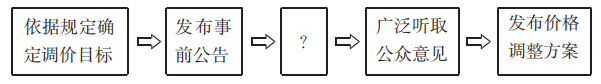 填入上述流程图中“？”处的正确选项是（    ）。A.获得上级主管部门的批准	B.核算成本收益拟定调价方案C.与地铁公司进行沟通和协调	D.选取部分地铁线路先行试点13.下列关于中国史书的说法正确的是（    ）。A.《史记》是西汉著名史学家司马迁撰写的一部编年体史书B.《三国志》是三国分立时期结束后文化重新整合的产物C.《资治通鉴》是由北宋司马光主编的一部纪事本末体史书D.《四库全书》是中国史上最大的百科全书14.根据《治安管理处罚法》的规定，下列说法错误的是（    ）。A.吊销公安机关发放的许可证属于治安管理处罚B.以非法手段收集的证据不得作为处罚的根据C.散布谣言，谎报疫情处五日以上十日以下拘留，可以并处五百元以下罚款D.已满十四周岁不满十六周岁的人违反治安管理的，从轻或者减轻处罚15.下列关于《区域全面经济伙伴关系协定》（RCEP）的说法正确的是（    ）。A.RCEP的成员国均为亚洲国家B.RCEP的签署标志着全球规模最大的自由贸易协定正式达成C.RCEP是在第三次区域全面经济伙伴关系协定领导人会议上签订的D.RCEP是中国发起的第二个国际多边协议16.贝加尔湖是世界上最深和蓄水量最大的淡水湖，有“月亮湖”之称。下列关于贝加尔湖的说法错误的是（    ）。A.湖水水质好，透明度高，被誉为“西伯利亚的明眸”B.曾是中国古代北方游牧民族主要活动地区，汉代苏武牧羊之地C.是世界最古老的湖泊之一，位于欧亚板块与印度洋板块交界处D.名称源于古肃慎语“贝海儿湖”，汉代称为“北海”17.有氧运动是指人体在氧气充分供应的情况下进行的体育锻炼。即在运动过程中，人体吸入的氧气与需求相等，达到生理上的平衡状态。关于有氧运动，下列说法错误的是（    ）。A.是不是“有氧运动”，衡量的标准是心率B.有氧运动强度低，有节奏，持续时间较长C.有氧运动越多越好D.快走、慢跑、游泳、健身操、骑自行车等项目属于有氧运动18.下列关于宣告失踪和宣告死亡说法正确的是（    ）。A.甲因意外事件下落不明被宣告死亡，人民法院宣告死亡的判决作出之日视为其死亡的日期B.乙下落不明满四年，其妻子欲申请宣告死亡，但其父母欲申请宣告失踪，此时人民法院应当宣告乙失踪C.丙被宣告失踪，他的财产可由其配偶、父母、成年子女代管，也可以由其他愿意担任财产代管人的人代管D.丁的妻子隐瞒真实情况，致使丁被宣告死亡，从而取得丁的个人财产，丁被撤销宣告死亡后，其妻子只需返还取得的这部分财产19.下列关于声音的说法错误的是（    ）。A.分贝是用来表示声音强度的单位	B.声音是物质波，物质波的传播需要介质C.低于人类听觉下限的声音叫作次声波	D.听到自己的声音是空气传导和骨传导混合的结果20.下列关于地理常识的说法正确的是（    ）。A.柴达木盆地有“红色盆地”之称	B.锋面雨的特点为降雨时间短、强度大C.地壳运动以垂直运动为主，可使海陆变迁	D.震源深度为200公里的地震是中源地震第二部分  言语理解与表达（共40题，参考时限40分钟）本部分包括表达与理解两方面的内容。请根据题目要求，在四个选项中选出一个最恰当的答案。请开始答题：21.尽管评职称会让自己名利双收，却依然有一些老师没有对评职称________。他们朴素地认为，站好三尺讲台、倾心教书育人是教师的本分；即使职称看上去并不光鲜，只要无愧于心就好。填入划横线部分最恰当的一项是（    ）。A.竭尽全力	B.殚精竭虑	C.趋之若鹜	D.蜂拥而至22.家人是用来爱的，而不是用来伤害的。谁的爱与付出都不是________的，安抚好自己的情绪、体谅彼此，多一点有效沟通，整个家庭才能和和睦睦。填入划横线部分最恰当的一项是（    ）。A.无缘无故	B.责无旁贷	C.轻而易举	D.理所当然23.“一日为师，终身为父”，是传统师徒制的写照。历史上，师徒制保障了传统工艺技艺的________，可谓手工业时代的一种职业教育模式。随着工业文明的发展，大机器生产使职业院校代替师徒制，成为培养产业工人的主阵地。填入划横线部分最恰当的一项是（    ）。A.生生不息	B.蒸蒸日上	C.薪火相传	D.一脉相承24.抗击疫情要抵制谣言。对于公众、网友来说，面对网络上的各种真假难辨的信息要仔细________，谨慎传播，不要成为谣言传播的工具；而对于公安机关来说，在疫情面前更要加大对制造和传播谣言者的打击力度，依法惩治惩戒当事人，也________他人。依次填入划横线部分最恰当的一项是（    ）。A.甄别  警示	B.认清  警告	C.鉴别  警诫	D.分析  警醒25.不流通的江河是一潭死水，不交流的文明只会________。以海纳百川的宽广胸怀打破文化交往的________，以兼收并蓄的态度汲取其他文明的养分，人类文明才能在交流互鉴中共同前进。依次填入划横线部分最恰当的一项是（    ）。A.停滞不前  障碍		B.故步自封  壁垒C.画地为牢  隔阂		D.抱残守缺  藩篱26.中国传统文献学的核心功能在于“辨章学术，考镜源流”。在具体的实践过程中，过分突出理论，则会使文献学研究成为________。偏于注重考证，则会使文献学研究容易遁入________。因此，如何将传统文献学理论与实践有效地结合在一起，是当下中国古典文献学界学者面临的重大挑战。依次填入划横线处最恰当的一项是（    ）。A.高文雅典  浅薄		B.空中楼阁  琐碎C.海市蜃楼  艰涩		D.阳春白雪  平庸27.“毒跑道”事件不仅是标准缺失、监管缺位，根本就是道德集体沦丧的问题。在集体作恶的环境下，哪怕再多的标准规范，再详细的规章措施，恐怕也难以________“毒跑道”为祸校园、危害学生人身健康。要知道，这样做________是在制造一个彼此以邻为壑的“互害型生态”——生产“毒跑道”的企业老板，他的子女难道不用上学？依次填入划横线部分最恰当的一项是（    ）。A.遏制  不啻	B.遏止  无疑	C.扼制  无非	D.抑制  如同28.《新文学的传统》一书着重探讨了“五四”以来受过西方新思想洗礼的现代作家、评论家对中国文学“新传统”的________，评点“新传统”建设者和继承者的功过得失。作者的论述可谓________，卓见迭出，有别于几十年来出版的同类著述，比照阅读，可一探新文学的真相。依次填入划横线部分最恰当的一项是（    ）。A.批判  滴水不漏		B.贡献  气势磅礴C.审视  一针见血		D.构建  高屋建瓴29.朱元璋还曾命令手下的天文学家对中国和阿拉伯天文历法系统进行会通，即“欲合而为一，以成一代之历志”，通过将两者结合，制定出一部更为________的历法。因为两种天文系统存在一些显著的差异，最终未能如愿，但这两种历法在明代________都被相互参用，成为官方正式采用的两部历法。依次填入划横线处最恰当的一项是（    ）。A.精细  的的确确		B.明确  或多或少C.优秀  毫无疑问		D.杰出  自始至终30.智能手机好像一块强大的磁铁，吸引着人们纷纷低下“高贵的头颅”，在________的信息森林中，四顾茫然。有人________地点出，智能手机的危害，在于其破坏了人的主体性，使人丧失了全神贯注的能力。依次填入划横线部分最恰当的一项是（    ）。A.浩如烟海  一针见血	B.一望无际  恰如其分C.包罗万象  掷地有声	D.林林总总  要言不烦31.旧中国“老京张”铁路的修建可谓________。由于八达岭段坡度较大，施工装备有限，投入经费不足，工人靠肩挑手凿才打通了长度仅一公里的八达岭隧道。而“新京张”铁路的修建配备最大台车、最智能盾构机、最快铺轨机，全周期智能建造、智能运维，12公里的新八达岭隧道内更建成了埋深102米的“世界最深高铁站”。施工装备与建造技术之变，正是中国________建造强国的生动缩影。依次填入划横线部分最恰当的一项是（    ）。A.步履维艰  跻身		B.艰苦奋斗  变身C.困难重重  侧身		D.一波三折  置身32.我国地名文化资源内涵丰富，是五千年中华文明的重要组成部分。泰山、黄河等地名________着美丽中国的壮美山川，安庆、吉安等地名寄托着人们祈盼吉祥的美好愿望，六尺巷、仁和庄等地名________着和谐礼让的传统美德。依次填入划横线部分最恰当的一项是（    ）。A.映衬  彰显	B.折射  承载	C.影射  蕴含	D.映照  寄寓33.从陷入危机开始，某平台就因数次“花式退押金”被批评过，这次使用“消费返现”，实际还是________。有人提出，押金属于沉淀资金，只能专款专用，但平台每次都会________称，不要干预市场，相信企业的监管能力。但结果一再证明，企业的道德自律是靠不住的，“有形之手”介入才能纠偏方向。依次填入划横线部分最恰当的一项是（    ）。A.无济于事  头头是道	B.重蹈覆辙  信誓旦旦C.老生常谈  斩钉截铁	D.故伎重演  言之凿凿34.在通胀问题尚未完全解决的情况下，面对发达国家的主权债务危机，新兴经济体又不得不再次放松经济政策。这种内热外冷的________导致新兴经济体既要促进经济增长，又要防止通胀________。依次填入划横线中最恰当的一项是（    ）。A.境况  张牙舞爪		B.困境  死灰复燃C.形式  来势汹汹		D.事态  卷土重来35.民族精神是衡量一个国家综合国力强弱至关重要的因素之一，是衡量一个民族有无凝聚力、向心力、战斗力的重要指标之一。一个国家重视民族精神的培养，就能凝心聚力、________，各项事业就会________；忽视民族精神的培养，只会________、消极颓废，各项事业都难以搞好。依次填入划横线中最恰当的一项是（    ）。A.奋发图强  一日千里  一盘散沙B.精神振奋  兴旺发达  人心涣散C.聚精会神  繁荣昌盛  离心离德D.精神抖擞  蒸蒸日上  分崩离析36.无论经历多少艰难、付出多大牺牲，都不能忘了为什么出发，不能忘了肩负的使命任务，始终信念如磐、意志如铁、________，做到“千磨万击还坚劲，任尔东西南北风”。在见世面中强大内心，既能容得下征途顺利时的春风得意，谦虚谨慎、再接再厉、再创佳绩，也能容得下前进受挫时的________，淡定从容、________、不言放弃，做到“不管风吹浪打，胜似闲庭信步”。依次填入划横线部分最恰当的一项是（    ）。A.不忘初心  苦心孤诣  积极进取B.初心不改  沉重打击  乐观向上C.牢记使命  困难挫折  开朗乐观D.使命担当  艰苦磨难  力争上游37.文化应该是多元共生的，中国文化要走向国际社会，首先要了解国外社会的文化________。为此，中国电影需要开拓更加宽广的________，寻找更加多元的表达________。依次填入划横线部分最恰当的一项是（    ）。A.需要  领域  方式		B.品位  范围  手段C.动态  视野  形式		D.价值  题材  手法38.晚清西方权利概念输入中国以来，国人对权利思想就争论不断，这一争论尤其聚焦于儒学或儒家社会与权利是否相容上。从维新派的热情呼吁到港台新儒家的积极________，从保守派的________担忧到当代美国社群主义汉学家对权利社会的批评与贬斥，相容论与不相容论都走过了一个多世纪，至今仍________。依次填入划横线部分最恰当的一项是（    ）。A.防守  排挤  分庭抗礼	B.支持  忍让  各执一词C.包容  忌惮  百家争鸣	D.接纳  抵御  聚讼纷纭39.现实生活中，“奇葩村规”比比皆是，但结果都在质疑声中草草收场。婚丧喜宴办酒风为什么屡禁不止？其实，在功利主义心态治理滥办乱办酒席背后，是权力“用力过猛”，________。改变乡村积年累月的陈规陋习，除了村规民约，也要村民养成自觉。________，对于每天那么多的红白喜事，一纸公告恐怕也是________。依次填入划横线部分最恰当的一项是（    ）。A.物极必反  不过  无济于事	B.无足轻重  然而  爱莫能助C.过犹不及  况且  力不从心	D.矫枉过正  何况  鞭长莫及40.数据本身并不是信息，信息需要从数据中________。把数据转到新的结构内、做成新的数据库，就会对数据产生新的了解、发现新的意义。数字人文能够帮助人们________那些理所当然的事情，使人们对________的东西产生新的认识，从中发现并提出新的研究问题，产生新的研究方法。依次填入划横线部分最恰当的一项是（    ）。A.提取  反思  习以为常	B.获取  审视  由来已久C.转化  思考  似曾相识	D.推演  重视  习焉不察41.随着电子计算机向微型化和多功能化发展，它的体积大大缩小，成本大大降低，性能明显提高。计算机技术日益紧密地与通信技术和传感技术结合起来，逐渐形成了不同规模的各种信息网络，这些信息网络，是信息社会必不可少的社会基础设施。信息网络的形成，是世界高技术发展，特别是电脑和通信发展日益结合的结果。这段文字的主要意思是（    ）。A.电子计算机向微型化和多功能化方向发展B.计算机技术与通信技术结合形成信息网络C.信息网络是信息社会必不可少的基础设施D.计算机技术与通信技术日益紧密地结合起来42.弹拨乐器一般都是点状出音，即每弹一次出一音，因而音与音之间会有明显的间隙，不连贯，在表现音乐的强度和力度方面，有一定的效果，但是在表现深邃、悠远和更强烈的震撼力上，有着明显的欠缺。然而，古琴的“走手音”却恰恰能弥补这样的缺憾，其造就的线状音迹能让声音产生游动感，从而产生绵延无限的音乐感染力。在所有的弹拨乐器中，古琴是唯一能够点状出音，同时又能制造出大量线状音迹的乐器，因此显得弥足珍贵。文中“这样的缺憾”最可能指代的是（    ）。A.弹拨乐器点状出音导致缺乏音乐感染力B.弹拨乐器音与音之间存在明显间隙C.除古琴外的其他乐器均无法发出“走手音”D.弹拨乐器在表现深邃、悠远和更强烈的震撼力上的欠缺43.从孔子开始，虽然没有为君子确立定义，却划出了君子和小人之间的一条条明显界线，例如历代中国人都知道那些格言，君子自强不息，君子成人之美，君子坦荡荡，君子和而不同……而小人，则完全相反。几乎所有的中国人，都不愿意被人家说成是“小人”。中国文化的一切光明面，其实都是凭借着君子人格传递的。“天下为公”“天人合一”“刚健有为”“和谐处世”等等精神原则，也都是君子人格的一部分。重要的是，正因为有了君子人格这种具有遗传功能的载体，这些精神原则也生命化了，一代代活了下来。这段文字主要说明（    ）。A.古往今来君子和小人之间一直存在明显的界线B.中国精神原则的代代传承有赖于君子人格C.中国文化在集体人格方面的成功归因于君子人格D.弘扬君子人格是传播中国传统文化的必由之路44.为了鼓励阅读，无论是专家学者还是作家，无不极力论证阅读的好处。所谓好处，指的是阅读能给一个人带来现实回报。为此，规劝阅读的文章往往竭力证明诸多成功人士是如何善于从阅读中把握商机的。其实，竭力论证阅读对成功有所助益的人与公然持“读书无用论”者的出发点是一样的，即主张从功利角度诠释阅读的意义。由于现实中决定个人事业成败的因素相当复杂，阅读在其中扮演的角色往往微不足道，这就淡化了阅读的吸引力，而过分功利地解读阅读，阅读就不可避免地变得干瘪、乏味，甚至沦为赤裸裸的工具。这段文字的核心观点是（    ）。A.“读书无用论”源于对成功的盲目追逐	B.应从非功利的角度重新探寻阅读的意义C.专家学者对于阅读方向的引导存在误区	D.过分强调阅读工具性会使读者丧失兴趣45.________________。人文景观与自然环境浑然天成、融为一体，才能给人以美的享受。无论是中华文化天人合一、道法自然的审美意境，还是如今兴起的保护生态、亲近自然的绿色发展理念，都强调人文景观与自然环境和谐共生。丽江古城依山傍水、以水为脉，整座古城获评世界文化遗产；国家体育场“鸟巢”充分采用自然采光和通风，勾勒出现代北京的美丽风景。反之，若缺乏对自然的敬畏，滥造钢筋水泥地标，即便再大的“手笔”，也与审美旨趣和群众期待相差甚远。填入划横线部分最恰当的一项是（    ）。A.文化地标是地方的文化名片，在传播城市形象方面有巨大的流量效应B.作为一种符号化呈现，文化地标应该追求形神兼备C.作为一种公共建筑，文化地标应当发挥服务公众的功能D.作为一种人文景观，文化地标首先应当与地理环境“不违和”46.大约25年前，研究人员首次描述了湖畔南方古猿的化石。如今，这种一直被忽视的人类祖先终于迎来了自己的高光时刻。在埃塞俄比亚工作的研究人员发现了一颗几乎完整的颅骨化石，恰好属于这种已经消失很久的人科成员。在人科中，除了智人，还包括一些已经灭绝的近亲，它们共同组成了人类谱系树。过去，湖畔南方古猿的化石主要来自下颌、牙齿及头部以下的骨骼碎片。而这枚来自380万年前的化石非常完整，可以帮助科学家揭开湖畔南方古猿从未展示在人们面前的面容。不过，根据标本上的某些显著特征，人类演化的谱系树或许又要重绘了。这段文字接下来最有可能（    ）。A.叙述研究人员发现完整颅骨化石的过程B.列举并介绍人类演化谱系树的组成成员C.阐述新发现的颅骨化石对人类谱系树的影响D.介绍科学家对南方古猿进化进行的大胆假设47.银行无人化，用智能设备替代繁琐的人工操作，当然是未来的趋势。减少人力开支，让有限的人力发挥更大的价值，可能是银行积极推广无人技术的最大动力。但是，银行不能为了减少成本而降低服务水平，忽略部分群体的实际需要，也不能在无人化的未来，推卸保护客户资产安全的责任。在技术应用中，找到用户普遍的“痛点”，才能更好地玩转无人银行。毕竟，智能技术的应用目的，归根结底在于提高银行业的服务水平，让每个用户都能享受到更好的服务。这段文字意在说明（    ）。A.银行无人化符合新时代技术发展的趋势	B.银行采用智能技术不能牺牲服务与安全C.无人银行的发展应基于用户的实际需要	D.更好的服务质量才应是银行的追求目标48.《曹全碑》是东汉郃阳县令曹全的纪功碑，明代万历时在陕西合阳县莘里庄出土，今存西安碑林。《曹全碑》书法秀雅，是汉碑的典范；碑文涉及疏勒叛乱、黄巾起义、党锢之祸，尤其可补史志之缺。这些情况，明清以来的金石学家讨论已详，稍可补充的，是碑文中有关医学史的一项小问题。这段文字接下来最可能讨论（    ）。A.《曹全碑》中关于医学的一些史实	B.《曹全碑》对医学史的贡献C.《曹全碑》受医学史关注的情况	D.《曹全碑》可补史志之缺的医学内容49.在数千年历史演进中，中华民族形成具有鲜明民族特色的世界观、人生观以及理想信念、价值理念、道德观念，并已深深融入中国人血液之中，沉淀为中华民族的文化基因。中国文艺实践，某种程度上说，就是中华民族文化基因的投射。从微观角度来讲，任何时代的文艺实践都在呼应历史的风云际会。以当代文学为例，没有改革开放的浩荡春风，就没有改革文学的横空出世，没有互联网技术的蓬勃发展，网络文学异军突起也不可想象。换言之，中国历史的独特性造就中国文艺实践的独特性。中国文艺实践从孕育环境到精神承载，都具有不可复制的独特性。这段文字主要说明（    ）。A.每个国家、每个民族的文艺实践都有其自身的独特性B.当代文学的崛起依赖于改革开放和互联网技术的发展C.中国文艺实践的独特性来源于中国历史文化的独特性D.文艺理论离不开文艺实践提供的经验土壤和思想空间50.①与传统媒体“你给什么我看什么”的信息获取方式不同，网络媒体为用户提供了更大的自由度，让他们可以选择自己想看的内容②然而，很多学者担忧过度个性化的推荐会引起“回声室效应”③由于网络信息的过载和多样，很多社交媒体也都采用了各种各样的方式来为用户推送更加个性化的新闻，让新闻更加符合每个人的口味④现代人已经习惯通过社交网站来获取各类新闻信息⑤这些个性化算法使得只有和人们的意识形态一致的信息才会被呈现，人们的视野越来越窄，可以接触到多元化信息的机会越来越少⑥根据算法的推荐，人们逐渐接收到的都是和自己意见相似的新闻与朋友分享的信息，持不同观点的人也逐渐形成愈发封闭的小圈子将以上6个句子重新排列，语序正确的是（    ）。A.④②⑥⑤①③	B.⑥①②④③⑤	C.⑥⑤①②④③	D.④①③②⑥⑤51.①这种教育地位的提高是由经济发展而催生的，并非是因为教育自身的贡献或价值的充分彰显而实现的②换言之，它是被动地依附于经济活动的，其背后蕴含着淡化教育实体性地位，弱化教育相对独立性的危险③教育经济主义思潮通过对人力资本生产价值的分析使教育的地位日益凸显④而且，由于过分强调经济功能，教育规模扩大的同时，教育质量却难以得到保证⑤不过，其背后也隐藏着一种忧患⑥教育经费和规模由此得到了前所未有的增长和扩张，这是令人欣喜的将以上6个句子重新排列，语序正确的是（    ）。A.⑥⑤③②①④	B.⑥③②⑤①④	C.③⑤①⑥②④	D.③⑥⑤①②④52.我们真的能建造一台机器来识别人类的所有情绪经历吗？退一万步说，即便哪天AI真的可以通过动态分类系统识别情绪，它也只是一台冰冷的机器，无法与人类共情。因此，________________。只有当我们真的感知这个世界，才可能理解周围事物存在的价值。如果没有嗅觉和味觉，我们可能很久前就死于误食腐败食物；如果没有欲望，我们就不会与另一半坠入爱河、繁衍生息；没有惊慌，我们在看到尖牙利爪的老虎时也不会逃跑求生。我们的内部感受纷繁众多，在心理学中称之为情感。填入划横线部分最恰当的一项是（    ）。A.即使AI与人再相像也不可能做到感同身受B.我们建造一个情感AI的最后一步就是引入感受C.一个没有肉体系统来平衡的空洞大脑无法感受情绪D.创造一台真正能够感受情绪的机器还有许多路要走53.现代化是一个世界性课题。在世界多极化、经济全球化的时代背景下，各国现代化进程色彩纷呈而又相容相通，汇聚为一曲多元与共识的交响。从历史经验与价值取向上看，现代化应体现民族性与世界性、多元与共识的统一。从这个角度理解和推进现代化，须摒弃自我中心、唯我独尊的立场和心态。遗憾的是，当今西方一些思想家在这个问题上是存在偏颇的。对于他们而言，西方理性主义是理解和诠释现代化问题的基本立场。这样一种理论定位容易导致“西方中心主义”，我们应有这种文化警醒。这段文字的主旨是（    ）。A.理性主义思想家排斥西方文明	B.现代化进程应由世界各国共同推进C.不同国家对现代化的认识存在分歧	D.现代化过程中应正确看待西方理想主义54.水华是淡水水体中藻类大量繁殖的一种自然生态现象，是水体富营养化（可用养分增加导致藻类过度生长）的显著特征。富营养化可能会在湖泊中自然发生，但其主要原因仍是生活及工农业生产中含有大量氮、磷的污水进入水体后，造成蓝藻、绿藻、硅藻等大量繁殖，其中蓝藻水华的发生范围最广，且危害最大，对人类健康威胁不容忽视。目前，人为向水体排放营养物已经使全球范围内的富营养化现象明显加重，导致水质下降、鱼类灭绝和生物多样性减少。这段文字意在强调（    ）。A.水华是水体富营养化的显著特征	B.水华现象加重给全球带来重大损失C.蓝藻水华对人类健康的威胁不容忽视	D.应该加强水污染治理，降低水华风险55.所谓“以IP地址或者网络名称作为被告”，其实只是针对预立案程序而言的。这样，网络侵权的原告可以申请人民法院调查被告身份的相关信息，可以查实的正式立案审理，无法查明的则不予受理。由此可见，这么做实际是原告请求法院通过其调查权，来查明IP地址或者网络名称背后的人，将调查核实“被告人具体身份”的权力转移给了法院，原告并不具备特别调查权，多数公众也都没有技术手段来进行网络追踪。如果法院介入后仍然无法查清，还是不会受理。只要没有明确的被告，原告的诉讼就失去了意义——且不说庭审过程中，“被告”无法进行辩护，就算原告赢得了官司，也没有责任人来承担相应的民事责任。对这段文字的主旨概括最准确的是（    ）。A.介绍网络时代处理法律问题面临的困境B.分析原告在网络侵权案件中所处的不利地位C.解析法院在处理案件中被告人身份确定的重要性D.说明网络侵权案件中明确被告人的方式及其意义56.当下直播带货虽然火热，但一些人还是将其视为商家从疫情中解困的“救命稻草”，认为这股“风”未必能够持久。从目前形势发展以及各方反应来看，直播带货不会只是一阵风，其影响范围正在从电商销售，迅速拓展至更广泛的实体经济领域。直播带货正在吸引更多优质平台、企业、产品及公众人物参与，线上直播销售正步入常态化并形成新趋势。直播带货顺应网络化、数字化、智能化发展趋势，正在激活消费一池春水，形成线上线下融合发展的新格局，成为实现经济转型升级的新突破。这段文字意在强调（    ）。A.直播带货这股热潮未必持久且终将退去B.直播带货将成为实现经济转型的新突破C.顺应网络化发展趋势决定了直播带货火热D.直播带货为网络平台和各类企业提供了新舞台57.20世纪八九十年代，大多数研究现当代史的文章著述，都没有或很少有引文和注释，凡是带注释的学术著作，出版起来都非常困难，销量很小。但近年来，这种情况发生了很大改变。读者普遍认识到，对历史研究来说，一定要读那些严格遵守学术规范、讲究证据的著述。有大量引文注释的著作现在不仅好销，而且就连过去完全不讲究这一套的报刊，如今也动不动在文中加上几条注释。这说明历史学者对学术规范的坚持是有效的，而且规范的研究方法在很大程度上能帮助研究者保持研究的客观性和准确性。这段文字主要介绍了（    ）。A.规范的历史学研究方法逐渐得到认可B.出版行业对引文和注释的重视程度愈来愈高C.历史研究的生命力在于以史料为基础取得证据D.历史学者的研究方法对当下学术规范起到推动作用58.强调善用语言，并不是提倡夸夸其谈，更不是否定行动的力量、落实的价值。挖掘语言的宝藏，品味言语的艺术，有助于更好传递信息、交流意见、沟通情感，也必将推动行之有恒、行之有格、行之有效。从这个角度来说，从真理中汲取营养，在信仰中涵养定力，于情感中激发共鸣，有利于激发语言的力量，最终做到知行合一、言行并举。最适合做这段文字标题的是（    ）。A.品味沟通的艺术		B.知行合一，言行并举C.善用语言的力量		D.行动是最好的语言59.根据目前的考古报道和多项考古证据，中国最早的家绵羊在年代约为距今5600～5000年的甘肃省和青海省一带突然出现，而后向东部传播，在距今约4500年前后进入中原地区。中原地区在年代约为距今4500～4000年的不同地区的多个考古遗址里均发现绵羊骨骼。从历时性的角度观察，中原地区绵羊的出现有一个明显的从无到有、从少到多的发展过程，中国古代家绵羊的出现则明显是西部早、东部晚，很可能有一个自中国西北地区向东传播的过程。这段文字主要介绍（    ）。A.家绵羊在中国的传播过程	B.家绵羊在中原地区的考古发现C.古代中原地区家绵羊的来源	D.地理环境对家绵羊生存的影响60.以前需要通过大众传播渠道，通过报纸、电视、广播等多种媒介传递的内容信息，现在动动手指、瞬息之间就传遍世界。网络所带来的巨大影响力大幅推动了传播手段的革新和传播效力的增长。不可否认的是，目前一些自媒体人掌握了一定话语权，当他们为某一事件发声时较易引发关注。但是，若是以为可以仰仗传播力而“任性”，则实实在在打错了算盘。滥用话语权的后果，就是直接影响自己辛苦树立起的公信力，失去公众的支持与关注。最适合做这段文字标题的是（    ）。A.自媒体与话语权的关系	B.捍卫自媒体人的公信力C.自媒体人应自觉自律	D.自媒体人的话语权不可滥用第三部分  数量关系（共10题，参考时限10分钟）在这部分试题中，每道题呈现一段表述数字关系的文字，要求你迅速、准确地计算出答案。请开始答题：61.小明买了一艘游艇模型，其电池最多可以使用40分钟。这艘游艇模型逆水时每小时航行1200米，顺水时每小时航行2000米。小明从一个口岸放下游艇模型，让它逆水而上，若要在电池耗尽前在原来的口岸拿回游艇模型，那么该游艇模型最多驶出（    ）米就需返航。A.400	B.500	C.600	D.70062.甲、乙两个工程队共同完成某项工程需要12天，其中甲单独完成需要20天。现8月15日开始施工，由甲工程队先单独做5天，然后甲、乙两个工程队合作3天，剩下的由乙工程队单独完成，问工程完成的日期是（    ）。A.9月5日	B.9月6日	C.9月7日	D.9月8日63.2020年老张的年龄是小王年龄的4倍，2021年老李的年龄是小王年龄的3倍，已知老张比老李大12岁，问哪一年三人的年龄之和第一次超过140岁？（    ）A.2020	B.2023	C.2026	D.202964.某单位五个处室分别有职工5、8、18、21和22人，现有一项工作要从该单位随机抽调若干人，问至少要抽调多少人，才能保证抽调的人中一定有两个处室的人数和超过15人？（    ）A.34	B.35	C.36	D.3765.830箱货物运往外地，大卡车每辆每次可装货物20箱，运费为140元。小卡车每辆每次可装货物15箱，运费为120元。请问这批货的运费最少需要多少元？（    ）A.6000	B.5840	C.5860	D.590066.某单位原拥有中级及以上职称的职工占职工总数的62.5%。现又有2名职工评上中级职称，之后该单位拥有中级及以上职称的人数占总人数的。则该单位原来有多少名职称在中级以下的职工？（    ）A.68	B.66	C.62	D.6067.某单位进行改革，需要将秘书处的5位同事整合到技术部、销售部、推广部三个部门。要求每个部门至少有1位秘书处的同事，问一共有多少种分配方法？（    ）A.18	B.96	C.150	D.30068.某公司去年有员工350人。与去年相比，今年本科及以上学历员工增加25人，本科以下学历员工减少了2%，总人数增加20人。则该公司今年本科及以上学历员工有多少人？（    ）A.75	B.100	C.125	D.15069.某部门为考查员工的基础业务水平，组织了一次基础业务考试，规定员工成绩若低于第一名成绩的88%，则绩效相应减分。此次考试共7名员工参加，平均成绩为82分（成绩都为整数），每人成绩各不相同且构成等差数列，结果只有1名员工的绩效被减分。问第一名的成绩是多少分？（    ）A.88	B.89	C.90	D.9170.将100名运动员编上1～100的号码，从中选出号码尾数为3、6和9的人，剩下的人按原来的号码从小到大，重新编上从1开始的号码。小刘发现自己两次得到的号码都是7的倍数，问在第二次编号中，有多少个人的号码比小刘的大？（    ）A.10	B.14	C.20	D.21第四部分  判断推理（共40题，参考时限40分钟）一、图形推理。请按每道题的答题要求作答。请开始答题：71.从所给的四个选项中，选择最合适的一个填入问号处，使之呈现一定的规律性。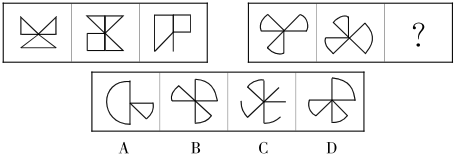 72.从所给的四个选项中，选择最合适的一个填入问号处，使之呈现一定的规律性。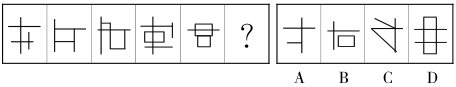 73.从所给的四个选项中，选择最合适的一个填入问号处，使之呈现一定的规律性。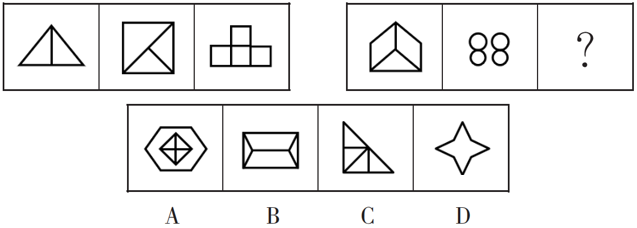 74.从所给的四个选项中，选择最合适的一个填入问号处，使之呈现一定的规律性。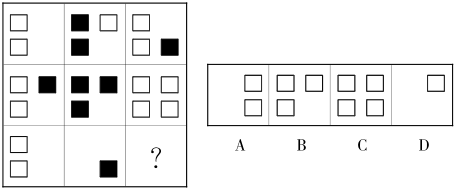 75.左边给定的是纸盒外表面的展开图，右边哪一项能由它折叠而成？（    ）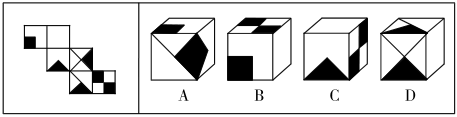 76.下列的三个视图是观察某一多面体得到的，则该立体图形不可能是（    ）。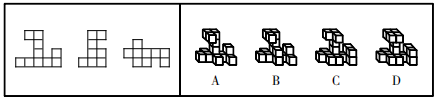 77.左图为6个相同小正方体组合成的多面体，将其从任一面剖开，下面哪一项不可能是该立体图形的截面（    ）。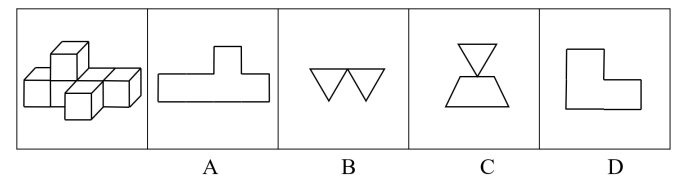 78.把下面的六个图形分为两类，使每一类图形都有各自的共同特征或规律，分类正确的一项是（    ）。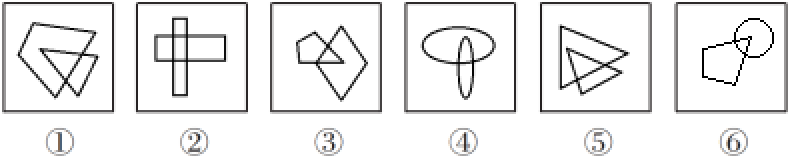 A.①②⑤，③④⑥	B.①②⑥，③④⑤	C.①⑤⑥，②③④	D.①④⑤，②③⑥79.把下面的六个图形分为两类，使每一类图形都有各自的共同特征或规律，分类正确的一项是（    ）。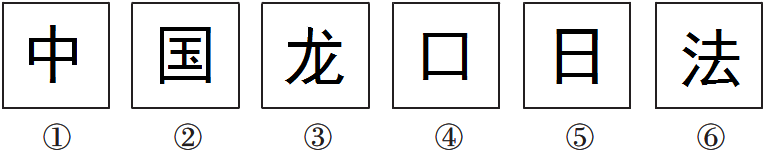 A.①②⑥，③④⑤	B.①③⑤，②④⑥	C.①④⑤，②③⑥	D.①⑤⑥，②③④80.把下面的六个图形分为两类，使每一类图形都有各自的共同特征或规律，分类正确的一项是（    ）。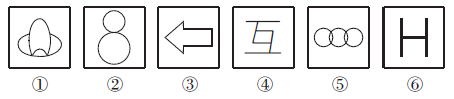 A.①④⑥，②③⑤	B.①③④，②⑤⑥	C.①②⑤，③④⑥	D.①③⑤，②④⑥二、定义判断。每道题先给出定义，然后列出四种情况。要求你严格依据定义，从中选出一个最符合或最不符合该定义的答案。注意：假设这个定义是正确的，不容置疑的。请开始答题：81.视角转换：从不同角度对同一事物或现象加以观察、思考，从而获得新的认识。根据上述定义，下列最能体现视角转换的是（    ）。A.横看成岭侧成峰，远近高低各不同	B.山重水复疑无路，柳暗花明又一村C.踏破铁鞋无觅处，得来全不费工夫	D.众里寻他千百度，蓦然回首，那人却在灯火阑珊处82.培养基是指供给微生物、植物或动物（或组织）生长繁殖的，由不同营养物质组合配制而成的营养基质，一般都含有碳水化合物、含氮物质、无机盐、维生素、水等物质。天然培养基是利用动物、植物或微生物包括其提取物制成的培养基；合成培养基是根据天然培养基的成分，用化学物质模拟合成、人工设计而配制的培养基；半组合培养基是以化学试剂配制为主，同时还加有少量天然成分的培养基。根据上述定义，下列属于半组合培养基的是（    ）。A.为促进乳酸菌生产，使用小麦的麦芽汁制成的培养基B.为加速诱发绿萝生长，将有机成分、矿物元素、琼脂等按3:1:2的比例制成的培养基C.为观察产气荚膜梭菌的成长，在1000毫升新鲜牛奶中加入10毫升硫酸亚铁制成的培养基D.为研究鸡胚细胞的生长，在一定比例的盐水氨基酸溶液中加入少量玉米汁制成的培养基83.暴力文化是反映暴力行为发生过程、后果及暴力行为规范的文化，属亚文化范畴。暴力文化是暴力犯罪的诱因，对于正处于社会化过程中的青少年影响尤为深刻，必须采取一系列的针对性措施抵御和消除暴力文化的不良影响。根据上述定义，下列不属于暴力文化范畴的是（    ）。A.乱起绰号、推举“最差”等玩闹	B.宣扬所谓“狼道”的书报C.以“野蛮”为审美时尚的影视剧	D.具有“血腥”的网络游戏84.白描手法，即用最朴素最简练的笔墨，不事雕饰，不加烘托，抓住描写对象的特征，如实地勾勒出人物、事物与景物的情态面貌的一种写作手法。根据上述定义，下列没有运用白描手法的是（    ）。A.他长得很矮，看样子顶多也不过十八岁。圆的脸，大眼睛，下巴上有一道细长的疤痕，显然是子弹掠过时留下的纪念B.公孙瓒扒上坡去，看那少年：生得身长八尺，浓眉大眼，阔面重颐，威风凛凛，与文丑大战五六十合，胜负未分C.枯藤老树昏鸦，小桥流水人家，古道西风瘦马。夕阳西下，断肠人在天涯D.瀑流经过时，作急剧的撞击，便飞花碎玉般乱溅着了。那溅着的水花，晶莹而多芒；远望去，像一朵朵小小的白梅，微雨似的纷纷落着85.太空垃圾，即空间碎片，是人类空间活动的产物，包括完成任务的火箭箭体和卫星本体、火箭的喷射物、执行航天任务过程中的抛弃物、空间物体间碰撞产生的碎块等，是空间环境的主要污染源。根据上述定义，下列情形中属于太空垃圾的是（    ）。A.航天器脱落的油漆颗粒B.“挑战者”号航天飞机升空72秒后发生爆炸形成的碎片C.银河系最年轻的超新星“仙后座-α”爆炸后的残留物形成的尘埃D.航天飞机升空后落入大气层的火箭助推器86.市场集中度：指某行业在市场结构中的集中程度，它用来衡量企业的数目和相对规模的差异，是市场势力的重要量化指标。根据上述定义，下列属于市场集中度比较低的现象是（    ）。A.某城市的大部分菜市场附近都会有糕点店B.某地拥有大量皮鞋生产厂家C.日用电子产品的生产企业多设在珠三角和长三角D.某小商品市场附近的青岩村在网络零售市场占据相当大的份额87.地方性法规是指地方立法机关为贯彻执行宪法、法律、行政法规的规定所制定和颁布的规范性文件，它仅在其管辖的地区内具有效力。其前提是不违背宪法、法律、行政法规的规定。根据上述定义，下列属于地方性法规的是（    ）。A.甲村民委员会一致讨论通过的不得向河里乱扔垃圾的规定B.乙县政府办公室下达的关于饲养动物饲料配方的有关规定C.丙市政府颁布并从即日起实施的加强食品安全监管的十项措施D.丁省人大常委会发布的《丁省实施〈中华人民共和国水法〉办法》88.水土流失是指在水力、重力、风力等外力作用下，水土资源和土地生产力遭受的破坏和损失，包括土地表层侵蚀和水的损失，亦称水土损失。水土流失是不利的自然条件与人类不合理的经济活动互相交织作用产生的。根据以上定义，下列不存在水土流失的是（    ）。A.某地在一次暴雨后发生泥石流	B.某些地区在强风作用下逐步沙漠化C.岩石经过长期的风化变成沙砾	D.黄河将高原大量的泥沙挟带至下游89.消费信贷，是指银行等金融机构向消费者为消费而发放的贷款。消费信贷往往需要采取综合的担保措施以及进行充分的市场信用调查，在法律上表现为买卖合同（往往是分期付款买卖）、借款合同、担保合同的综合体。根据上述定义，下列属于消费信贷的是（    ）。A.某饭店允许某位客户的赊账行为B.某农村信用合作社为农民购车发放小额贷款C.某职工为购房与单位签合同预支20年的住房补贴D.在资产清收、处置过程中，银行垫付债务人的诉讼费、经济纠纷款等90.不可抗力是一项免责条款，是指买卖合同签订后，不是由于合同当事人的过失或疏忽，而是由于发生了合同当事人无法预见、无法预防、无法避免和无法控制的事件，以致不能履行或不能如期履行合同，发生意外事件的一方可以免除履行合同的责任或者推迟履行合同。依据上述定义，下列情形中不属于不可抗力的是（    ）。A.某家具厂向某木材供应站订购了一批木材。但约定的交货日期到来时，木材供应站未能按期交货。两天后，因该地区遭遇罕见山洪，木材供应站所储存的全部木材被山洪冲走。家具厂因此停工待料10天，造成损失5万元B.某政府网站遭遇黑客攻击，陷入瘫痪C.因快递公司员工罢工，李某的邮件未能及时收到D.杨某在大雾弥漫的早晨骑车上班途中，被一辆疾驰而过的汽车撞倒，造成医疗费、误工费、交通费等4000多元的损失。事后杨某向肇事司机索赔，司机却称事故的发生是由于大雾所致，属于不可抗力，所以他不应承担赔偿责任三、类比推理。每道题先给出一组相关的词，要求你在备选答案中找出一组与之在逻辑关系上最为贴近、相似或匹配的词。请开始答题：91.薯条∶土豆A.爆米花∶玉米		B.蔬菜∶粮食C.沙拉∶水果		D.红酒∶高粱92.貔貅∶财富A.布谷∶勤劳		B.雄鹰∶执着C.蝙蝠∶福禄		D.孔雀∶坚强93.感冒药∶胶囊A.汽水∶吸管		B.汉堡∶三明治C.音乐∶唱片		D.土豆∶薯条94.有形损耗∶无形损耗A.中国哲学∶西方哲学	B.蒸馏酒∶葡萄酒C.急性中毒∶慢性中毒	D.有色金属∶稀有金属95.人民币︰美元︰欧元A.海洋︰海鸥︰海滩		B.贵州︰杭州︰常州C.兰花︰牡丹︰菊花		D.宽恕︰品性︰诚信96.蓝天∶飞行员∶战斗机A.草原∶牧民∶牛羊		B.刺绣∶绣女∶绣花针C.森林∶伐木工∶电锯	D.大海∶水兵∶军舰97.药品∶药房∶药方A.旅行∶飞机∶机票		B.桌餐∶饭店∶菜单C.存款∶银行∶银行卡	D.电影∶影院∶电影票98.侦探∶线索∶结论A.医生∶病情∶诊断		B.交警∶违章∶罚单C.裁缝∶针线∶衣服		D.学生∶复习∶成绩99.光辉  之于  （    ）  相当于  正义  之于  （    ）A.太阳  法制		B.恒星  民生C.自然  义务		D.光明  圣人100.季节  之于  （    ）  相当于  （    ）  之于  海陆温差A.日照时长  潮汐		B.黄赤交角  季风C.春夏秋冬  洋流		D.北回归线  赤道四、逻辑判断。每道题给出一段陈述，这段陈述被假设是正确的，不容置疑的，要求你根据这段陈述选择一个答案。请开始答题：101.在器官移植技术日益成熟的同时，可用于移植的供体器官却严重不足，异种器官移植是解决供体器官不足的最有效途径。某研究员称，转基因克隆猪未来有望成为异种器官移植的供体。通俗点说，就是未来人类需要移植什么器官，就可以在转基因克隆猪身上提取。更形象地说，转基因克隆猪就相当于人类所需器官的制造“工厂”。以下哪项如果为真，最能支持上述结论？（    ）A.就基因结构而言，猴子、猩猩要比猪更适合异种器官移植，但会面临更大的伦理学难题B.克隆猪技术与转基因技术相结合，可以促进顶级优良种猪的快速繁衍及优良新品种的培育C.转基因克隆技术可对猪的基因进行修饰、改造、培育出基本不含“排斥基因”和危险因素的克隆猪D.将一些重要的蛋白药物的基因转入猪的基因组，在猪的乳腺等器官实现基因表达，从中提取贵重的药用蛋白102.对多个省份的调查研究发现，对于外向者而言，花大量时间用于网络社交并不会影响与他人面对面交流的意愿，而内向者即使不进行网络社交也不会变成社交达人。因此，有研究者认为，网络社交会妨碍传统社交的担忧是毫无必要的。以下哪项如果为真，最能支持上述结论？（    ）A.有许多花费大量时间在网络社交上的人不愿意与他人面对面交流B.无论采用哪种方式，大多数人参与社会活动的总时间是相对固定的C.在网络社交的帮助下，许多人在传统社交中的能力和自信得到了提升D.该研究由某大学开展，而在该校学生中，网络社交并不是主要的社交方式103.英国剑桥大学专家称，早期人类的大脑比现代人类更大，而且现代人类比早期人类身材矮小10%。这项研究颠覆了此前的理论——现代人类伴随着进化变得更高、更强壮。科学家称，这种人类进化衰减性出现在过去一万年左右，很可能是由于农业的出现导致的。农业耕作出现之后，人类受限于食物种类的减少以及疾病的蔓延，所以出现了进化衰减现象。以下哪项如果为真，最不能质疑研究人员的假设？（    ）A.据研究，人类大规模农业耕作出现在5000年前B.一万年前，居住在非洲的人身材和现代人类差不多C.随着农业水平的提高，人类的食物种类远多于一万年前D.早期人类患病没有办法医治，身体残弱者在进化中均遭到淘汰104.一般来说，油品质量标准由石化行业制定，环保部门并无相关油品质量监管权。因此，面对城市车流带来的大量污染物排放和空气污染加剧问题，环保部门在这方面很难真正采取有效的措施。要得出以上论断，需要补充以下哪项作为前提？（    ）A.油品质量提高能有效降低汽车污染物排放B.油品质量提高需要石化行业提高相应标准C.环保部门对油品质量标准制定拥有决定权D.当前环保部门对石化行业的监管力度较弱105.一般病菌多在温室环境生长繁殖，低温环境停止生长，仅能维持生命。而耶尔森氏菌却恰恰相反，不但不怕低温寒冷，而且只有在0℃左右才大量繁殖。冰箱里存储的食物，使耶尔森氏菌处于最佳生长状态。由此可以推出（    ）。A.耶尔森氏菌在室温环境无法生存B.一般病菌生长的环境也适合耶尔森氏菌生长C.耶尔森氏菌的最佳生长温度不适合一般病菌D.0℃环境下，冰箱里仅存在耶尔森氏菌根据所给材料，回答106～110题。一家果品公司销售果酱。每箱有三罐果酱，果酱共有葡萄、橘子、草莓、桃子、苹果五种口味。每罐果酱只含一种口味。必须按照以下条件装箱：①每箱必须包含两种或三种不同的口味；②含有橘子果酱的箱里必定至少装有一罐葡萄果酱；③桃子果酱与苹果果酱不能装在同一箱内；④含有草莓果酱的箱里必定至少有一罐苹果果酱；但是，含有苹果果酱的箱里并不一定有草莓果酱。106.下列哪一箱果酱是符合题设条件的呢？（    ）A.一罐桃子果酱、一罐草莓果酱和一罐橘子果酱B.一罐橘子果酱、一罐草莓果酱和一罐葡萄果酱C.两罐草莓果酱和一罐苹果果酱D.三罐桃子果酱107.除了哪种情况外，其余各种装箱均符合题设条件？（    ）A.葡萄果酱和桃子果酱	B.桃子果酱和苹果果酱C.橘子果酱和桃子果酱	D.草莓果酱和苹果果酱108.下面哪一箱，加上一罐草莓果酱后便可符合题设条件？（    ）A.一罐桃子果酱和一罐橘子果酱	B.两罐苹果果酱C.一罐葡萄果酱和一罐橘子果酱	D.两罐橘子果酱109.一罐橘子果酱，一罐桃子果酱，再加上一罐什么果酱，便可装成一箱？（    ）A.葡萄果酱	B.橘子果酱	C.草莓果酱	D.桃子果酱110.一罐橘子果酱再加上下列哪两罐果酱即可装成一箱？（    ）A.一罐橘子果酱与一罐草莓果酱	B.两罐橘子果酱C.一罐葡萄果酱与一罐草莓果酱	D.两罐葡萄果酱第五部分  资料分析（共20题，参考时限20分钟）所给出的图、表、文字或综合性资料均有若干个问题要你回答，你应根据资料提供的信息进行分析、比较、计算和判断处理。请开始答题：一、根据以下资料，回答111～115题。2020年，我国规模以上互联网和相关服务企业（以下简称互联网企业）业务收入12838亿元，同比增长12.5%，增速低于上年同期8.9个百分点。2020年，互联网企业实现营业利润1187亿元，同比增长13.2%，增速低于上年同期3.7个百分点；得益于成本控制较好，营业成本仅增长2.4%，行业营业利润高出同期收入增速0.7个百分点。2020年，互联网企业信息服务收入共7068亿元，同比增长11.5%，增速低于上年同期11.2个百分点。互联网接入及相关服务收入447.5亿元，同比增长11.5%，增速低于上年同期20.8个百分点；互联网数据服务（包括云服务、大数据服务等）收入199.8亿元，同比增长29.5%，增速较上年同期提高3.9个百分点。2020年，东部地区互联网业务收入11227亿元，同比增长14.8%，增速较上年同期回落9个百分点，中部地区互联网业务收入448.1亿元，同比增长3.4%，增速较上年同期回落53.1个百分点。西部地区互联网业务收入497.2亿元，同比增长6.9%，增速较上年同期回落15.2个百分点。东北地区互联网业务收入47.1亿元，同比增长9.1%。2020年，互联网业务累计收入居前5名的广东（增长5.2%）、北京（增长21.5%）、上海（增长20.9%）、浙江（增长24.4%）和江苏（增长8.0%）共完成互联网业务收入10706亿元，同比增长15.1%，增速超过全国平均水平2.6个百分点，占全国（扣除跨地区企业）比重达87.6%，占比较上年同期提高0.8个百分点。111.2020年，互联网企业收入同比约增长了（    ）。A.1187亿元	B.1309亿元	C.1426亿元	D.1605亿元112.2019年，互联网企业互联网接入及相关服务收入同比增速比同年信息服务收入同比增速（    ）。A.高不到10个百分点		B.高10个百分点以上C.低不到10个百分点		D.低10个百分点以上113.在东部、中部、西部和东北四个地区中，2019年和2020年互联网业务收入占全国比重均高于上年水平的地区有几个？（    ）A.0	B.1	C.2	D.3114.2020年，东部地区除广东、北京、上海、浙江和江苏之外的省市互联网业务收入约比2019年（    ）。A.增长9%	B.增长19%	C.减少9%	D.减少19%115.关于我国互联网企业业务状况，能够从上述资料中推出的有几条？（    ）①2019年实现利润超过1000亿元②2020年，互联网数据服务收入比2018年增长了不到70%③2018年及2019年，中部地区互联网业务收入均低于西部地区A.0	B.1	C.2	D.3二、根据以下资料，回答116～120题。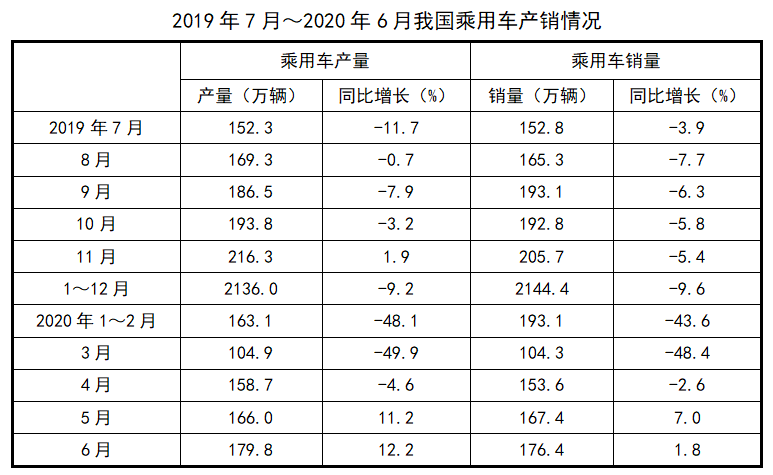 116.2020年上半年我国乘用车产量为多少万辆？（    ）A.763.2	B.772.5	C.777.5	D.786.2117.2019年5月，我国乘用车产量约比销量（    ）。A.少1.4万辆	B.少7.2万辆	C.多2.3万辆	D.多5.8万辆118.2019年11月，我国乘用车销量约为当年7月的（    ）。A.1.35倍	B.1.42倍	C.1.47倍	D.1.52倍119.2020年4月，我国乘用车产量环比增速比销量高（    ）。A.3个百分点	B.4个百分点	C.5个百分点	D.6个百分点120.能够从上述资料中推出的是（    ）。A.2020年上半年，我国乘用车产量高于销量B.2019年下半年，我国乘用车销量逐月递增C.2019年7月～2020年6月，我国乘用车产量和销量同比上升、同比下降趋势一致D.若2020年下半年按2020年上半年的销量计算，则2020年我国乘用车销量同比有所下降三、根据以下资料，回答121～125题。2019年全国专利密集型产业增加值为114631亿元，比上年增长7.0%，占国内生产总值（GDP）的比重为11.6%，与上年持平。从内部结构看，专利密集型产业中制造业相关行业规模大，增加值占比达到72.9%。其中，新装备制造业增加值为34004亿元，占专利密集型产业增加值的比重最高，为29.7%；其次是信息通信技术制造业，增加值为23021亿元，所占比重为20.1%；新材料制造业、医药医疗产业、环保产业所占比重分别为12.2%、8.7%和2.3%。从增长速度看，专利密集型产业中服务业相关行业发展较快。信息通信技术服务业增长17.2%，研发、设计和技术服务业增长14.0%，明显高于制造业。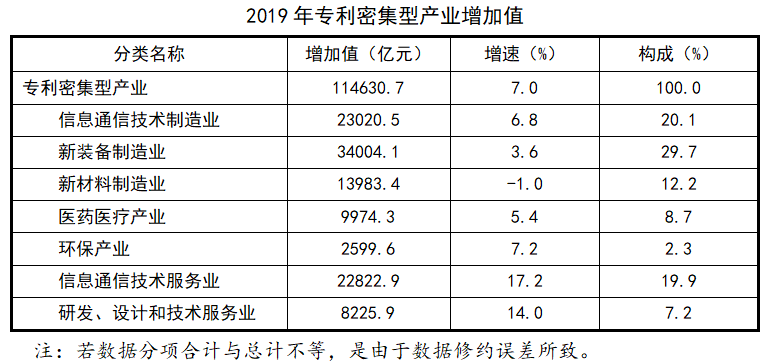 121.2018年全国国内生产总值约为多少亿元？（    ）A.913458.9	B.923549.8	C.931945.3	D.938632.5122.2019年，专利密集型产业中制造业相关行业增加值约比服务业相关行业多多少亿元？（    ）A.40120	B.42500	C.52500	D.52700123.2018年，新装备制造业增加值约是新材料制造业增加值的多少倍？（    ）A.1.9	B.2.1	C.2.3	D.2.5124.2019年，研发、设计和技术服务业增加值占专利密集型产业增加值的比重与上年相比约（    ）。A.上升了0.44个百分点	B.下降了0.44个百分点C.上升了4.4个百分点	D.下降了4.4个百分点125.根据上述材料，以下说法正确的是（    ）。A.2018年，信息通信技术服务业增加值超过2万亿元B.2018年，专利密集型产业中服务业相关行业增加值占比不到两成C.2018年，专利密集型产业中医药医疗产业增加值占比约为8.8%D.2019年，环保产业增加值同比增长了约187亿元四、根据以下资料，回答126～130题。受疫情影响，2020年全国社会消费品零售总额391981亿元，同比下降3.9%，居家消费需求明显增长，“宅经济”带动新型消费模式加快发展。2020年，全国网上零售额比上年增长10.9%，增速比前三季度加快1.2个百分点。其中实物商品网上零售额增长14.8%，占社会消费品零售总额的比重为24.9%。在线上消费快速增长带动下，全年快递业务量超过830亿件，比上年增长超过30%。G省消费市场受新冠肺炎疫情冲击更为明显，2020年全省社会消费品零售总额40207亿元，同比下降6.4%。一季度，消费市场受疫情明显冲击，市场销售大幅下降19.0%。随着疫情防控形势不断好转及多项政策措施持续显效。市场主体加快复商复产，居民消费需求稳步释放。二季度市场销售降幅较一季度收窄10个百分点，三季度消费品零售总额与去年同期基本持平。四季度，社会消费品零售总额同比增长1.9%，整体回升态势明显。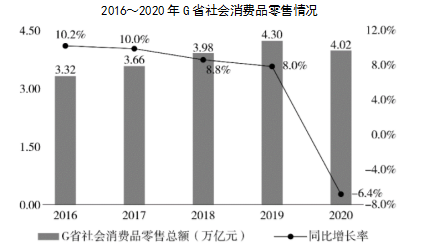 其中，G省城镇消费品零售额35904亿元，同比下降6.3%；农村消费品零售额4303亿元，同比下降6.8%。2020年12月城镇消费品零售额3480亿元，同比增长0.6%；农村消费品零售额436亿元，同比增长6.4%，消费情况明显回暖。126.2016～2020年，G省社会消费品零售总额年均增长率约为（    ）。A.2%	B.5%	C.8%	D.11%127.与2019年相比，2020年G省社会消费品零售总额占全年的比重（    ）。A.增加了2.7个百分点	B.增加了0.27个百分点C.下降了2.7个百分点	D.下降了0.27个百分点128.与2019年相比，2020年全国实物商品网上零售额增长约（    ）万亿元。A.1.26	B.2.26	C.3.26	D.4.26129.根据以上资料，下列说法错误的是（    ）。A.2019年全国快递业务量少于650亿件B.2019年，G省城镇消费品零售额占全省社会消费品零售总额九成以上C.2020年12月，农村与城镇的消费品零售额均高于其他月份平均水平D.如果2019年全国各季度网上零售额相等，则2020年第四季度网上零售额同比增长率约为14.5%130.下列选项最有可能符合G省2020年各季度社会消费品零售情况的是（    ）。A.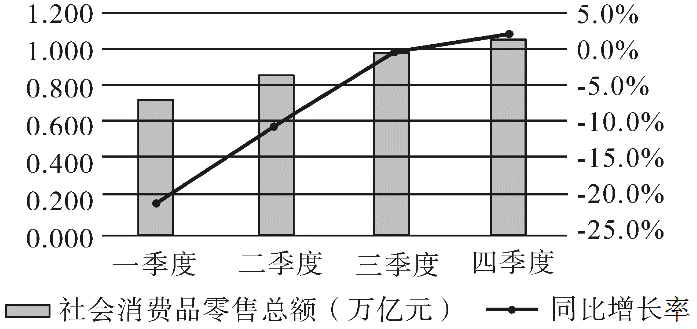 B.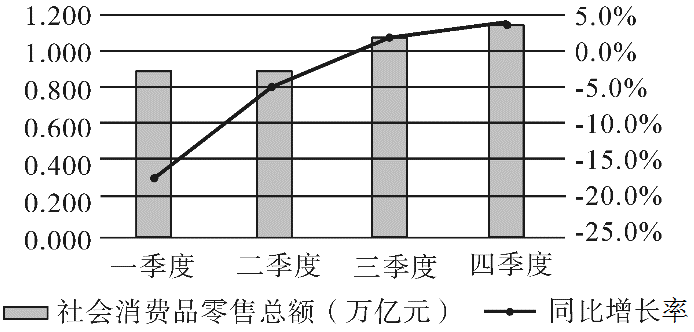 C.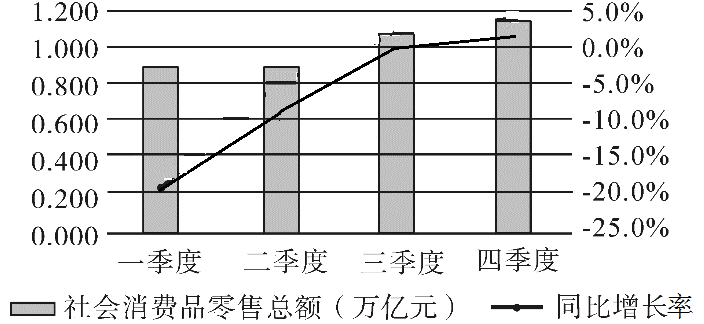 D.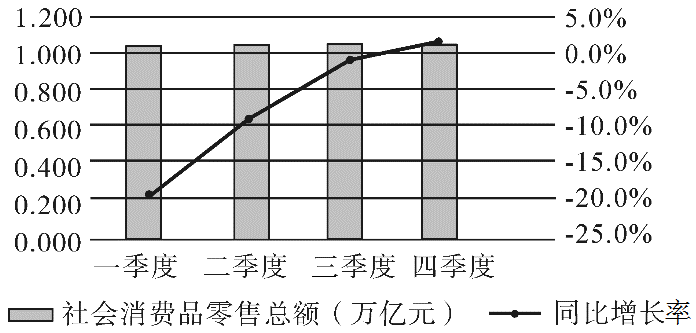 展鸿公务员录用考试笔试试卷                              《行测》模拟卷（十八）参考答案及解析1.【答案】C。解析：A、B、D三项均正确，党的十九届四中全会指出，要坚持和完善人民当家作主制度体系，发展社会主义民主政治，要坚持和完善人民代表大会制度这一根本政治制度；坚持和完善中国共产党领导的多党合作和政治协商制度；巩固和发展最广泛的爱国统一战线；坚持和完善民族区域自治制度；健全充满活力的基层群众自治制度。C项错误，坚持和完善共建共治共享的社会治理制度是完善和发展中国特色社会主义制度、推进国家治理体系和治理能力现代化的重要内容。故本题选C。2.【答案】C。解析：A、B、D三项均正确。C项错误，《国务院关于落实〈政府工作报告〉重点工作分工的意见》指出，2021年赤字率拟按3.2%左右安排、比去年有所下调，不再发行抗疫特别国债。财政支出总规模比去年增加，重点仍是加大对保就业保民生保市场主体的支持力度。故本题选C。3.【答案】A。解析：A项对应错误，“七一勋章”于2021年6月庆祝中国共产党成立100周年之际首次颁授。B、C项对应正确，“国家荣誉称号”“共和国勋章”均于2019年9月庆祝新中国成立70周年前夕首次颁授。D项对应正确，“友谊勋章”于2018年6月在人民大会堂进行首次颁授。故本题选A。4.【答案】C。解析：2021年《政府工作报告》指出，今年发展主要预期目标是：国内生产总值增长6%以上；城镇新增就业1100万人以上，城镇调查失业率5.5%左右；居民消费价格涨幅3%左右；进出口量稳质升，国际收支基本平衡；居民收人稳步增长；生态环境质量进--步改善，单位国内生产总值能耗降低3%左右，主要污染物排放量继续下降；粮食产量保持在1.3万亿斤以上。A、B、D三项均正确。C项错误，中国政府在第七十五届联合国大会上提出，中国二氧化碳排放将力争于2030年前达到峰值，努力争取2060年前实现碳中和。2021年，我国将扎实做好碳达峰、碳中和各项工作，制定2030年前碳排放达峰行动方案，优化产业结构和能源结构。故本题选C。5.【答案】C。解析：A、B、D三项均对应正确。C项对应错误，百团大战是抗日战争时期，八路军在华北敌后发动的一次大规模进攻和反“扫荡”的战役，由于参战兵力达105个团，故称“百团大战”，其指挥官为彭德怀。故本题选C。6.【答案】A。解析：2021年6月8日，第二届中国－中东欧国家博览会在浙江省宁波市开幕，主题为“构建新格局、共享新机遇”。国家主席习近平向本次博览会致贺信指出，中国－中东欧国家合作机制是中国和中东欧国家增进友谊、扩大合作、共谋发展的重要平台。故本题选A。7.【答案】C。解析：A项错误，习近平总书记在中央全面依法治国工作会议上强调，要坚持党对全面依法治国的领导。党的领导是推进全面依法治国的根本保证。B项错误，会议强调，全面依法治国最广泛、最深厚的基础是人民。C项正确，会议强调，中国特色社会主义法治体系是推进全面依法治国的总抓手。D项错误，会议强调，推进全面依法治国是国家治理的一场深刻变革，必须以科学理论为指导。选项“实践理论”说法错误。故本题选C。8.【答案】A。解析：党的十九大报告指出，从2020年到2035年，在全面建成小康社会的基础上，再奋斗十五年，基本实现社会主义现代化……法治国家、法治政府、法治社会基本建成，各方面制度更加完善，国家治理体系和治理能力现代化基本实现。故本题选A。9.【答案】B。解析：A项正确，亚麻纤维存在于亚麻茎的韧皮组织中，经沤浸脱胶去除部分胶质，使粘连纤维束得到部分松散，再经压轧、打麻加工成“打成麻”。B项错误，聚酯纤维俗称涤纶，是由有机二元酸和二元醇缩聚而成的聚酯经纺丝所得的合成纤维，聚酯纤维最大的优点是抗皱性和保形性很好，但透气性和吸湿性较差。C项正确，棉纤维是热和电的不良导体，热传导系数极低，又因棉纤维本身具有多孔性，弹性高等优点，纤维之间能积存大量空气，空气又是热和电的不良导体，因此，纯棉纤维纺织品具有良好的保暖性。D项正确，蛋白质在灼烧时会有烧焦羽毛的气味，真蚕丝含有蛋白质，因此可用灼烧方法检验真假。故本题选B。10.【答案】D。解析：1992年10月，党的十四大正式确定中国经济体制改革的目标是建立社会主义市场经济体制；2000年2月25日，江泽民同志在广东省考察工作时，从全面总结党的历史经验和如何适应新形势新任务的要求出发，首次对“三个代表”重要思想进行了比较全面的阐述；1992年初，邓小平在“南方谈话”中提出“社会主义的本质，是解放生产力，发展生产力，消灭剥削，消除两极分化，最终达到共同富裕”，即社会主义本质理论；2004年9月，党的十六届四中全会通过的《中共中央关于加强党的执政能力建设的决定》中首次提出“构建社会主义和谐社会”的理念。因此按提出时间的先后顺序排列应为③①②④。故本题选D。11.【答案】D。解析：A项错误，根据《著作权集体管理条例》第7条的规定，依法享有著作权或者与著作权有关的权利的中国公民、法人或者其他组织，可以发起设立著作权集体管理组织。B项错误，根据《商标法》第40条的规定，注册商标有效期满，需要继续使用的，商标注册人应当在期满前十二个月内按照规定办理续展手续；在此期间未能办理的，可以给予六个月的宽展期。每次续展注册的有效期为十年，自该商标上一届有效期满次日起计算。期满未办理续展手续的，注销其注册商标。C项错误，根据《专利法》第2条的规定，本法所称的发明创造是指发明、实用新型和外观设计。因此发明、实用新型和外观设计都属于专利权。D项正确，根据《商标法》第10条第二款的规定，县级以上行政区划的地名或者公众知晓的外国地名，不得作为商标。但是，地名具有其他含义或者作为集体商标、证明商标组成部分的除外；已经注册的使用地名的商标继续有效。故本题选D。12.【答案】B。解析：A项错误，政府应该是在发布价格调整方案之前要获得上级主管部门的批准。B项正确，核算成本收益拟定调价方案，在调价方案已拟定的基础上广泛听取公众意见。C项错误，政府应在发布事前公告之前与地铁公司进行沟通和协调。D项错误，选取部分地铁线路先行试点价格调整方案，在反馈调整的基础上进一步将方案完善推广，这一工作应在价格调整方案发布之后。故本题选B。13.【答案】B。解析：A项错误，《史记》是西汉著名史学家司马迁撰写的一部纪传体通史。B项正确，《三国志》最早以《魏书》《蜀书》《吴书》三书单独流传，直到北宋咸平六年（1003年）三书才合为一书。因此《三国志》是三国分立时期结束后文化重新整合的产物。此书完整地记叙了自汉末至晋初近百年间中国由分裂走向统一的历史全貌。C项错误，《资治通鉴》是由北宋司马光主编的一部多卷本编年体史书。D项错误，中国史上最大的百科全书是明朝的《永乐大典》，其收录的古代重要典籍达七八千种之多，上至先秦，下达明初，有“包括宇宙之广大，统会古今之异同”之誉。故本题选B。14.【答案】D。解析：A项正确，《治安管理处罚法》第10条第一款规定，治安管理处罚的种类分为：（一）警告；（二）罚款；（三）行政拘留；（四）吊销公安机关发放的许可证。B项正确，《治安管理处罚法》第79条第二款规定，以非法手段收集的证据不得作为处罚的根据。C项正确，根据《治安管理处罚法》第25条第（一）项的规定，散布谣言，谎报险情、疫情、警情或者以其他方法故意扰乱公共秩序的，处五日以上十日以下拘留，可以并处五百元以下罚款；情节较轻的，处五日以下拘留或者五百元以下罚款。D项错误，《治安管理处罚法》第12条规定，已满十四周岁不满十八周岁的人违反治安管理的，从轻或者减轻处罚；不满十四周岁的人违反治安管理的，不予处罚，但是应当责令其监护人严加管教。故本题选D。15.【答案】B。解析：A、D项错误，RCEP是2012年由东盟发起的协定，现成员包括中国、日本、韩国、澳大利亚、新西兰和东盟十国共十五个国家。澳大利亚和新西兰位于大洋洲，并非亚洲。B项正确、C项错误，2020年11月15日，第四次区域全面经济伙伴关系协定领导人会议以视频形式举行，十五个成员国正式签署《区域全面经济伙伴关系协定》（RCEP），标志着全球规模最大的自由贸易协定正式达成。故本题选B。16.【答案】C。解析：C项说法错误，贝加尔湖在俄罗斯东西伯利亚南部，位于欧亚板块内部，由地壳断裂下陷形成。故本题选C。17.【答案】C。解析：A、B、D三项均正确，有氧运动是指强度低且富韵律性的运动。是不是“有氧运动”，衡量的标准是心率。心率保持在150次/分钟的运动量为有氧运动，因为此时血液可以供给心肌足够的氧气；因此，它的特点是强度低、有节奏、持续时间较长。要求每次锻炼的时间不少于30分钟，每周坚持3到5次。这种锻炼，氧气能充分燃烧（即氧化）体内的糖分，还可消耗体内脂肪，增强和改善心肺功能，预防骨质疏松，调节心理和精神状态，是健身的主要方式。所以，如果体重超标，要想通过运动来达到减肥的目的，可以选择有氧运动，如慢跑、骑自行车。C项错误，有氧运动并非越多越好，长时间的有氧锻炼消耗的不仅仅是脂肪，还包括肌肉。研究发现，两小时中量的有氧锻炼可耗尽体内90%的白氨酸——对肌肉生长非常重要的一种氨基酸。故本题选C。18.【答案】C。解析：A项错误，《民法典》第48条规定，被宣告死亡的人，人民法院宣告死亡的判决作出之日视为其死亡的日期；因意外事件下落不明宣告死亡的，意外事件发生之日视为其死亡的日期。B项错误，《民法典》第47条规定，对同一自然人，有的利害关系人申请宣告死亡，有的利害关系人申请宣告失踪，符合本法规定的宣告死亡条件的，人民法院应当宣告死亡。根据《民法典》第46条的规定，自然人下落不明满四年的，利害关系人可以向人民法院申请宣告该自然人死亡。因此对于乙，人民法院应当宣告死亡。C项正确，《民法典》第42条第一款规定，失踪人的财产由其配偶、成年子女、父母或者其他愿意担任财产代管人的人代管。D项错误，《民法典》第53条第二款规定，利害关系人隐瞒真实情况，致使他人被宣告死亡而取得其财产的，除应当返还财产外，还应当对由此造成的损失承担赔偿责任。故本题选C。19.【答案】B。解析：A项正确，人们以分贝为单位来表示声音的强弱，符号为dB。B项错误，声音是机械波，机械波的传播需要介质。C项正确，人耳可感知的听觉范围为20～20000Hz，频率小于20Hz的声波叫作次声波。D项正确，听到自己的声音是空气传导和骨传导混合的结果，一部分声音是空气传导给听小骨，还有一部分声音是人自己通过咽喉发音传到颅骨，直接震动到内耳听到的。故本题选B。20.【答案】D。解析：A项错误，四川盆地位于四川东部，因广泛分布紫红色砂岩和页岩，有“红色盆地”和“紫色盆地”之称。柴达木盆地含有丰富的石油、煤以及多种金属矿藏，如冷湖的石油、鱼卡的煤、锡铁山的铅锌矿等，有“聚宝盆”的美称。B项错误，锋面雨是指锋面活动时，暖湿气流上升过程中气温不断降低，水汽冷却凝结而引起的降水现象，特点是降雨时间长、强度小。对流雨的特点为降雨时间短、强度大。C项错误，地壳运动可分为水平运动和垂直运动，垂直运动常形成巨大的褶皱山系，水平运动形成裂谷和海洋。就全球规模而言，地壳运动以水平运动为主，垂直运动为辅。D项正确，地震根据震源深度可分为浅源地震、中源地震和深源地震。浅源地震震源深度小于60公里，中源地震震源深度为60～300公里，深源地震震源深度在300公里以上。故本题选D。21.【答案】C。解析：辨析四个成语的意思：“竭尽全力”指用尽全部力量，“殚精竭虑”形容用尽心思，“趋之若鹜”比喻许多人争着去追逐某些不好的事物，“蜂拥而至”形容很多人乱哄哄地朝一个地方聚拢。后文讲有些老师认为倾心教书育人是教师的本分，因此尽管评职称会让自己名利双收，但他们依然没有追逐名利，追逐名利通常含贬义，“竭尽全力”和“殚精竭虑”偏中性，不符合文段的感情色彩，排除A、B项；“蜂拥而至”强调朝一个具体地点聚拢，无法与“评职称”搭配，排除D项。验证C项，“趋之若鹜”含贬义，符合文段感情色彩。故本题选C。22.【答案】D。解析：辨析四个成语的意思：“无缘无故”指没有一点原因，“责无旁贷”指自己应尽的责任，不能推卸给别人，“轻而易举”形容事情做成容易，毫不费力，“理所当然”指按道理应当这样，含有完全合理、不容怀疑的意思。由“安抚好自己的情绪、体谅彼此，多一点有效沟通，整个家庭才能和和睦睦”可知，家庭和谐需要家人共同努力，因此谁的爱与付出都不是应当这样的，“理所当然”最符合语意，锁定D项。故本题选D。23.【答案】C。解析：辨析四个成语的意思：“生生不息”指不断地生长、繁殖，“蒸蒸日上”形容事物天天向上发展，“薪火相传”比喻学问和技艺代代相传，“一脉相承”比喻某种思想、行为或学说之间有继承关系。此处指传统工艺技艺的传承，“薪火相传”最符合语意。“生生不息”和“蒸蒸日上”均侧重生长、发展，二者均不符合语意，排除A、B项；“一脉相承”的主体为思想、行为和学说，无法与“技艺”搭配，排除D项。故本题选C。24.【答案】A。解析：先看第二空，“警诫”指告诫人使注意改正错误，由前文“依法惩治惩戒当事人”可知，后文“他人”并未犯错，“警诫”不符合语意，排除C项。再看第一空，“认清”指识别……的性质，看清……的特点，无法与“真假难辨的信息”搭配，排除B项；“甄别”指审查辨别（优劣、真伪），“分析”指把一件事物、一种现象、一个概念分成较简单的组成部分，找出这些部分的本质属性和彼此之间的关系（跟“综合”相对），由前文“各种真假难辨的信息”可知，前者更符合语意，排除D项。故本题选A。25.【答案】B。解析：先看第一空，此处讲不交流的文明会像死水一样，无法流动，“画地为牢”比喻做指定范围内的事，不得逾越，“抱残守缺”形容思想保守，不求改进，二者均不符合语意，排除C、D项。再看第二空，“障碍”不能与“打破”搭配，排除A项。验证B项，“故步自封”比喻守着老一套，不求进步，“打破壁垒”符合搭配。故本题选B。26.【答案】B。解析：先看第一空，前文讲“在具体的实践过程中，过分突出理论”即搞学究派，与实际相脱节，“高文雅典”指高深的文章和雅正的典籍，“阳春白雪”比喻高深的不通俗的文学艺术，均没有体现脱离实践的意思，排除A、D项。再看第二空，前文强调我国传统文献学“偏于注重考证”即对字句过分追究，“艰涩”指晦涩难懂，文段并非强调其内容的深奥难懂；“琐碎”指零碎细小的事，符合考证过程拘泥于对字句的反复斟酌特性，排除C项。故本题选B。27.【答案】A。解析：第一空先辨析“遏制”和“遏止”，前者侧重“制”，指制止、控制；后者侧重“止”，指阻止，显然，“遏制”更符合语境，排除B项。D项“抑制”通常搭配内心情感，再排除。再看第二空，C项“无非”意思是不外乎，多指把事情往小里或轻里说，明显与文段意思相悖，排除；A项“不啻”指如同，符合语境。故本题选A。28.【答案】D。解析：先看第二空，横线处所填词应与后文“卓见迭出”意思相近，“卓见迭出”指高明的见解一个接一个，“滴水不漏”形容说话、办事十分周密，没有漏洞，“气势磅礴”形容气势雄伟壮大，二者明显不符合语意，排除A、B项。再看第一空，“审视”指仔细看、认真端详，“构建”指建立（多用于抽象事物），由“评点‘新传统’建设者和继承者的功过得失”可知，现代作家和评论家建立了中国文学的“新传统”，后者符合语意且与“中国文学‘新传统’”搭配恰当，排除C项。验证第二空，“高屋建瓴”形容居高临下的形势，在此处表示作者站在较高的角度提出“卓见”。故本题选D。29.【答案】D。解析：先看第一空，“精细”指精密细致，“明确”指使清晰明白而确定不移，由“欲合而为一，以成一代之历志”可知，朱元璋要把中国和阿拉伯的历法相结合，制定出一部更好的历法，二者均不符合语意，排除A、B项。再看第二空，“毫无疑问”指不存在问题，十分肯定，“自始至终”表示一贯到底，此处讲虽然因为一些差异问题，不能把两种历法合二为一，但是明代一直参用这两种历法，“自始至终”更符合语意，排除C项。故本题选D。30.【答案】B。解析：先看第一空，所填词语应修饰“信息森林”，“林林总总”形容众多，“浩如烟海”形容典籍、图书等极为丰富，均无法修饰“信息森林”，排除A、D项。再看第二空，“掷地有声”比喻文章文辞优美，语言铿锵有力，明显不符合语意，排除C项。验证B项，“一望无际”呼应后文的“四顾茫然”，“恰如其分”指办事或说话正合分寸，符合语意。故本题选B。31.【答案】A。解析：先看第一空，由“由于八达岭段坡度较大，施工装备有限，投入经费不足”可知，此处应强调“老京张”铁路修建艰难，“艰苦奋斗”指不畏艰难困苦，进行坚持不懈的斗争，无法与“铁路”搭配，排除B项。再看第二空，“跻身”指使自己上升到（某种行列、位置等），“侧身”指（向旁边）歪斜身子，“置身”指把自己放在、存身（于），由“中国”和“建造强国”可知，此处体现了上升的过程，“跻身”最符合语意，排除C、D项。故本题选A。32.【答案】A。解析：先看第一空，文段讲泰山、黄河等地名可以修饰衬托美丽中国的壮美山川，“折射”指把事物的表象或实质表现出来，“影射”指用一个事物暗示或说明另一个事物，二者均不符合语意，排除B、C项。再看第二空，“彰显”指鲜明地显示，“寄寓”指寄托，联系文段，“六尺巷、仁和庄等地名”具有鲜明的和谐礼让美德，用“彰显”更贴切。故本题选A。33.【答案】D。解析：先看第二空，“头头是道”形容说话或做事很有条理，由“不要干预市场，相信企业的监管能力”可知，文段体现的是平台的“自信”，而非有条理，排除A项。再看第一空，“老生常谈”现指很平常的老话，明显不符合语意，排除C项；“重蹈覆辙”比喻不吸取失败的教训，重犯过去的错误，“消费返现”并非错误的解决方式，不符合语意，排除B项。验证D项，“故伎重演”指老花招或老手法又重新施展一次，与前文“还是”相呼应，表示“消费返现”与“花式退押金”是两个差异不大的做法，符合语意；“言之凿凿”指话说得有根有据，非常肯定，符合语意。故本题选D。34.【答案】B。解析：先看第二空，“张牙舞爪”比喻猖狂凶恶，“来势汹汹”指动作或事物到来的气势很厉害，前文讲通货膨胀尚未完全解决，需要防止经济体再次发生严重的通货膨胀，二者均不符合语意，排除A、C项。再看第一空，文段讲新兴经济体面对发达国家的主权债务危机，不得不再次放松经济政策，说明是无奈而为之，“困境”更能体现新兴经济体所处的环境，排除D项。故本题选B。35.【答案】B。解析：先看第一空，此处所填成语应与“凝心聚力”意思相近，形容国家重视培养民族精神的效果，“聚精会神”形容集中精神，专心一意（做具体的事情），不符合语意，排除C项。再看第三空，“一盘散沙”比喻涣散不团结或力量分散没有组织起来，“人心涣散”形容人心不齐，“分崩离析”形容国家或集团四分五裂，不可收拾，由“忽视民族精神的培养”和“消极颓废”可知，此处强调精神状态方面，“人心涣散”最符合语意，且与“消极颓废”呼应，排除A、D项。故本题选B。36.【答案】B。解析：先看第二空，“苦心孤诣”指费尽心思钻研或经营，此处讲前进受挫时的打击，不符合语意，排除A项；“困难挫折”与前文“受挫”语意重复，排除C项。再看第一空，由“无论经历多少艰难、付出多大牺牲，都不能忘了为什么出发，不能忘了肩负的使命任务”可知，此处强调不忘初心，“初心不改”比“使命担当”更符合语意，排除D项。验证第三空，“乐观向上”与“不管风吹浪打，胜似闲庭信步”呼应，符合语意。故本题选B。37.【答案】A。解析：先看第二空，“范围”指上下四周的界限，“题材”指文艺作品中具体描写的生活事件和现象，有时也指作品所表现的生活范围，二者均无法与“开拓”搭配，排除B、D项。再看第一空，此处讲中国文化要走向世界，首先要了解国外社会的文化需求，“动态”指事物发展变化的情况，不符合语意，排除C项。验证A项，“需要”指应该要有或必须要有，对事物的欲望或要求，符合语意；“开拓视野”“表达形式”均符合搭配。故本题选A。38.【答案】D。解析：先看第一空，由后文“从保守派的……担忧到当代美国社群主义汉学家对权利社会的批评与贬斥”可知，该分句体现的是“不相容论”，则前一分句体现的应是“相容论”，即第一空所填词语应体现“相容论”，“防守”不符合语意，排除A项。再看第二空，该空应体现“不相容论”，“忍让”不符合语意，排除B项。最后看第三空，“百家争鸣”指各种学术流派的自由争论互相批评，强调对多种不同的观点进行争论，由前文“是否相容”可知，此处只有两种不同的意见，“百家争鸣”不符合语意，排除C项。验证D项，“接纳”指接受、采纳，“抵御”指抵挡、抵抗，二者均符合语意；“聚讼纷纭”指大家议论纷纷，没有一致看法，表示对“相容论与不相容论”这两种观点议论纷纷，没有一致的看法。故本题选D。39.【答案】D。解析：先看第一空，“无足轻重”指无关紧要，明显不符合语意，排除B项；“物极必反”指事物发展到极端就会向相反的方面转化，文段仅讲用功利主义心态治理滥办乱办酒席收效甚微，并未体现“向相反方向转化”，排除A项。再看第三空，“力不从心”指心里想做，可是能力或力量够不上，多指人，无法与“一纸公告”搭配，排除C项。验证D项，“矫枉过正”比喻纠正错误超过了应有的限度，与“用力过猛”相呼应，“何况”表示更进一层的意思，“鞭长莫及”指力量达不到，均符合语意。故本题选D。40.【答案】A。解析：先看第三空，此处填入的词语应与“新的认识”意思相反，“由来已久”指事情从发生到现在已经过了很长时间了，侧重时间久，不符合语意，排除B项。再看第一空，“转化”指转变、改变，此处讲需要从数据中提炼信息，不符合语意，排除C项。最后看第二空，“反思”指思考过去的事情，从中总结经验教训，“重视”指认为人的德才优良或事物的作用重要而认真对待，由后文“理所应当”和“从中发现并提出新的研究问题”可知，“反思”更符合语意，排除D项。故本题选A。41.【答案】B。解析：文段先讲电子计算机发展越来越好，随后指出计算机技术和通信技术与传感技术结合起来形成了信息网络，最后再强调信息网络的形成是电脑和通信发展相结合的结果。可见，文段主要说明计算机技术和通信技术结合形成信息网络，B项正确。A、C项均为文段部分内容，D项未涉及文段的论述主体“信息网络”。故本题选B。42.【答案】D。解析：文段讲弹拨乐器一般都是点状出音，因此音与音之间会有间隙，不够连贯，导致在表现深邃、悠远和更强烈的震撼力上，有着明显缺陷，而古琴的“走手音”可弥补这种缺陷。因此“这样的缺憾”指的就是弹拨乐器在表现深邃、悠远和更强烈的震撼力上的不足，D项正确。故本题选D。43.【答案】B。解析：文段讲从孔子开始就已经对君子和小人有着明显的划分，并且君子人格的思想是深入人心的，而中国文化的一切光明面也是凭借君子人格来传递。文段最后提出重点，即正是因为有了君子人格，中国的精神原则才得以延续。可见，文段主要说明君子人格对于中国精神原则传承的重要作用，B项正确。A项为背景介绍的内容，不是重点；C项“集体人格”文段无从体现；D项“必由之路”说法过于绝对。故本题选B。44.【答案】B。解析：文段首先讲为了鼓励阅读，专家学者、作家都在宣扬阅读的好处，转折后指出阅读的好处与“读书无用论”的性质是一样的，即都从功利角度进行理解，并阐述过分从功利角度理解阅读的坏处。可见，文段主要说明应该从非功利角度去理解阅读，B项正确。A项“读书无用论”非文段论述主体；C项仅为部分内容；D项为过分功利地解读阅读的后果，不是文段的核心观点。故本题选B。45.【答案】D。解析：横线内容位于段首，应起总领全文的作用。横线后文讲人文景观需要与自然环境融为一体，强调人文景观与自然环境和谐共生，且以丽江古城和“鸟巢”为例加以论证说明，再进行反面论证，指出若缺乏对自然的敬畏，将越来越背离大众的审美意趣。可见，文段意在说明人文景观需要与自然环境相融合，D项的表述最为恰当。A项“流量效应”、B项“形神兼备”、C项“服务公众”均与文段无关，无中生有。故本题选D。46.【答案】C。解析：文段主要讲述在埃塞俄比亚工作的研究人员发现了一颗几乎完整的湖畔南方古猿颅骨化石，这颗来自380万年前的化石非常完整，可以帮助科学家了解关于湖畔南方古猿的更多信息甚至可能重绘人类谱系树。那么，接下来最有可能阐述这颗颅骨化石如何影响人类演化的谱系树，C项正确。A项“发现过程”、D项“进化假设”均与文段末句联系不够紧密，B项文段中已有论述且非文段论述重点。故本题选C。47.【答案】C。解析：文段首先讲银行无人化是未来的趋势，再讲银行推广无人技术的最大动力，接着用“但是”转折引出文段的核心，即银行无人化不能降低服务水平、忽略部分群体的实际需要和推卸保护客户资产安全的责任，最后讲银行无人化的目的在于让每个用户享受到更好的服务。可见，文段意在说明银行无人化应提高服务水平、满足用户的实际需要和承担保护客户资产安全的责任，C项正确。A项仅为文段部分内容，B、D项偏离文段论述重点“无人银行”。故本题选C。48.【答案】A。解析：文段讲《曹全碑》涉及的内容，尤其可补史志之缺，但这些情况，明清以来的金石学家讨论已详，末句指出稍可补充的是有关医学史的问题。可见，文段接下来最可能讨论的是《曹全碑》中关于医学的一些史实，A项正确。B项“贡献”、C项“受关注”与文段联系不紧密，D项“可补史志之缺的医学内容”文段并未提及。故本题选A。49.【答案】C。解析：文段主要讲中华民族的世界观、人生观、道德观等已深深融入中国人的血液之中，成为中华民族的文化基因，而中国文艺实践在某种程度上就是中华民族文化基因的投射，文艺实践就是在反映历史，如当代文化便借力于改革开放和互联网技术的发展，即中国历史的独特性造就了中国文艺实践的独特性，中国文艺实践具有不可复制的独特性。可见，文段主要说明中国文艺实践的独特性来源于中国历史文化的独特性，C项正确。A项“每个国家、每个民族”无中生有；B项仅为文段举例部分的内容，非论述重点；D项“文艺理论”无中生有。故本题选C。50.【答案】D。解析：通读6个句子，可知，③讲很多社交媒体也都采用了各种各样的方式来为用户推送更加个性化的新闻，②通过“然而”转折指出很多学者担忧过度个性化的推荐会引起“回声室效应”，二者均涉及“个性化推荐”，因此②是对③的转折，应紧随③之后，排除A、B、C项。验证D项，符合语句逻辑关系。故本题选D。51.【答案】D。解析：观察选项，可先判断首句，⑥中有指示代词“此”，不适宜作为首句，排除A、B项。比较C、D项，③讲教育经济主义思潮的积极作用，⑥是对教育经济思潮积极作用的进一步阐释，⑤通过“不过”转折指出教育经济思潮的消极影响，因此③⑥绑定，排除C项。验证D项，符合语句逻辑关系。故本题选D。52.【答案】B。解析：横线处位于文段中间，应起到承上启下的作用。前文对人类是否真的能建造出情感AI持怀疑态度，指出AI即便可以做到识别人类的情绪，也无法与人类共情，后文讲人类用各种各样的感受去感知世界，才能更好地理解身边的事物，更好地生存。可见，横线处所填内容应将AI与“情绪”“感受”联系起来。A项表述与前文相同，无法作为结论衔接在“因此”之后，排除；B项呼应文段首句，且与后文衔接更紧密，当选；C项强调“肉体系统的重要性”，偏离文段的论述重点，排除；D项“还有许多路要走”表述不够明确，且与后文衔接不紧密，排除。故本题选B。53.【答案】D。解析：文段首先指出现代化是世界性课题，应体现民族性与世界性、多元与共识的统一，推进现代化必须摒弃自我中心的心态，后文转折讲但西方一些思想家觉得西方理想主义才是诠释现代化问题的基本立场，末句强调他们的这种理论定位很容易导致“西方中心主义”，我们应该对此保持警醒。可见，文段意在说明现代化过程中应正确看待西方理想主义，D项正确。A项文段无从体现；B项仅为文段的部分内容，不是文段的论述重点；C项文段仅指出西方的一些思想家对现代化的认识与我们不同，“不同国家”无从体现。故本题选D。54.【答案】D。解析：文段首先阐述水华的定义，接着重点分析水华的原因，即污水进入水体导致水华产生，最后表明水华现象的危害，说明治理的必要性。因此，这段文字意在强调“治理”，D项正确。A、B、C三项均是文段具体内容的体现。故本题选D。55.【答案】D。解析：文段首先讲“以IP地址或者网络名称作为被告”，其实只是针对预立案程序而言的，接着指出网络侵权案件的原告并不具备特别调查权，多数公众也都没有技术手段来进行网络追踪，最后就算原告赢得了官司，也没有责任人来承担相应的民事责任。可见，文段意在说明网络侵权案件中明确被告人的方式及其意义，D项正确。A、C项均偏离文段论述主体“网络侵权案件”；B项仅为文段的部分内容，不是文段的论述重点。故本题选D。56.【答案】B。解析：文段讲一些人认为直播带货未必会持久，但从直播带货的优势和发展现状来看，直播带货不会只是一阵风，终将成为实现经济转型的新突破。可见，文段意在强调直播带货将成为实现经济转型的新突破，B项正确。A项观点与文意相悖，C项说法过于绝对，D项属于文段中描写直播带货的优势和发展现状的内容，不是文段的论述重点。故本题选B。57.【答案】A。解析：文段主要讲在20世纪八九十年代时，很少有带引文和注释的学术著作，带注释的学术著作出版难度非常高，销量极低，但是近年来，这种局面发生了扭转，读者需要读严格遵守学术规范的著述，而过去不讲究学术规范的报刊，也会在文中加上注释，这个转变说明历史学者对学术规范的坚持是有效的，规范的研究方法能够保持学术著作的客观性和准确性。可见，文段主要介绍规范的历史学研究方法在近年来逐渐得到认可，A项正确。B项“出版行业”非文段论述主体；C项“以史料为基础取得证据”文段无从体现；D项非文段论述重点。故本题选A。58.【答案】C。解析：文段讲善用语言并不是提倡夸夸其谈，更不是否定行动的力量，而是便于更好地传递信息、交流意见、沟通情感，最终做到知行合一、言行并举。可见，文段意在说明要善用语言的力量，C项正确。A项仅为文段部分内容；B项仅为善用语言的结果，且非文段重点；D项文段无从体现。故本题选C。59.【答案】A。解析：文段首先通过考古报道和考古证据，梳理了不同的时间点和不同地点出现家绵羊的证据，最后认为中国古代家绵羊的出现是西部早、东部晚，也有可能是自西北传播到东部的过程。可见，文段主要介绍了家绵羊在中国的传播过程，A项正确。B、C项均仅为文段部分内容，D项“地理环境”文段无从体现。故本题选A。60.【答案】D。解析：文段讲网络的发展给自媒体人带来一定的话语权，但是如果自媒体滥用话语权，就会影响公信力，失去公众的支持与关注。由此可知，文段重点论述自媒体人的话语权不可滥用，D项正确。A项自媒体与话语权的关系不是文段的论述重点；B项未提及“话语权不可滥用”；C项“自觉自律”说法过于宽泛。故本题选D。61.【答案】B。解析：根据题意可知，该游艇模型逆水航行与顺水航行的距离相等，则逆水航行时间与顺水航行时间之比为2000:1200=5:3，则该游艇模型最多驶出1200÷60×40×=500米就需返航。故本题选B。62.【答案】B。解析：已知两队共同完成某项工程时间和甲队完成工程时间，可对工作量进行赋值，得出两队的工作效率。设工作总量为60（12、20的公倍数），则甲队的工作效率为60÷20=3，甲、乙两队的效率之和为60÷12=5，乙队的效率为5-3=2，因此乙单独做了（60-3×5-5×3）÷2=15天，总共做了5+3+15=23天，8月做了31-15+1=17天，9月还需做23-17=6天，则9月6日完成工程。故本题选B。63.【答案】D。解析：已知三人间的年龄关系，可设代数进行求解。设2020年小王年龄为x岁，则老张年龄为4x岁，2021年老李年龄为3（x+1）岁。根据题意有3（x+1）+11=4x，解得x=14。2021年三人年龄之和为（14+1）+（4×14+1）+3×（14+1）=117岁，因此再过（140-117）÷3≈8年三人的年龄之和第一次超过140岁，即2029年。故本题选D。64.【答案】B。解析：要使抽调的人中一定有两个处室的人数和超过15人，即最少为16人，则两个处室的人数最少均为8人。考虑最差情况，从五个处室分别抽调出5人、8人、7人、7人、7人，此时只要再抽调一人，必能满足题干条件，即至少需要抽调（5+8+7+7+7）+1=35人。故本题选B。65.【答案】B。解析：大卡车运货单价为=7元/箱，小卡车运货单价为=8元/箱。因此要优先使用大客车装运货物且尽可能装满。①全用大卡车运货时，共需要大卡车≈42辆，但有1辆大卡车未装满货物，此时运费为42×140=5880元。②用1辆小卡车，其余全用大卡车运货时，需要大卡车≈41辆，但有1辆卡车未装满货物，此时运费为41×140+120=5860元。③用2辆小卡车，其余全用大卡车运货时，需要大卡车=40辆，恰好所有卡车都装满货物，此时运费为40×140+2×120=5840元。因此这批货物的运费最少为5840元。故本题选B。66.【答案】B。解析：根据题意可知，2名职工评上中级职称后，拥有中级及以上职称的人数占总人数的比重变化了-62.5%=-=。因此该单位的总人数为2÷=176人，原来职称在中级以下的职工有176×（1-62.5%）=176×=66人。故本题选B。67.【答案】C。解析：5人分成3组有两种情况：①1、1、3形式，分组情况有×÷2=10种，分配方法有10×=60种。②2、2、1形式，分组情况有×÷2=15种，分配方法有15×=90种。综上，一共有60+90=150种分配方法。故本题选C。68.【答案】C。解析：本科及以上学历员工增加25人，总人数增加20人，则本科以下学历员工减少了25-20=5人。该公司去年本科以下学历员工有5÷2%=250人，则该公司今年本科及以上学历员工有350-250+25=125人。故本题选C。69.【答案】A。解析：根据题意，7名员工的平均成绩为82分，各成绩构成等差数列且都为整数，可知第4名成绩为82分，与第1名成绩之差为3的倍数，排除B、C项。A项代入，最后一名成绩为82-（88-82）=76分，第6名成绩为76+=78分，88×88%=77.44分，只有最后一名成绩低于77.44分，满足题干条件。D项代入，最后一名成绩为82-（91-82）=73分，第6名成绩为73+=76分，91×88%=80.08分，第6名和最后一名成绩都低于80.08分，不满足题干条件，排除。故本题选A。70.【答案】D。解析：1～100中号码尾数为3、6和9的各有10人，则共选出30人，剩余70人，为7的倍数，由于小刘第二次编号为7的倍数，则比小刘号码大的人数也为7的倍数，排除A、C项。若将1～100排成10×10的方阵，则需选出第3列、第6列和第9列所有人，第二次编号时为7×10的方阵，剩余人位置不变。若第二次编号中，有14个人的号码比小刘大，则小刘的号码为70-14=56，处在56÷7=8排最后一个，则在第一次编号中小刘的号码为8×10=80，不是7的倍数，排除B项。若第二次编号中，有21个人的号码比小刘大，则小刘的号码为70-21=49，处在49÷7=7排最后一个，则在第一次编号中小刘的号码为7×10=70，符合题意。故本题选D。71.【答案】A。解析：题干第一组图形中，前两个图形叠加，去同存异得到第三个图形，第二组图形遵循此规律，则问号处图形应由第二组前两个图形叠加，去同存异得到。观察选项，只有A项符合。故本题选A。72.【答案】B。解析：题干各图形均只由横线和竖线组成，且横线数与竖线数相等，则问号处图形也应只含有横线和竖线，且横线数与竖线数相等。观察选项，只有B项符合。故本题选B。73.【答案】A。解析：题干第一组图形的封闭空间数依次为：2、3、4，第二组前两个图形的封闭空间数依次为：3、4，则问号处图形的封闭空间数应为5。A项封闭空间数为5，当选。B项封闭空间数为4，排除。C项封闭空间数为4，排除。D项封闭空间数为1，排除。故本题选A。74.【答案】D。解析：题干只含有两种元素，考虑数量换算。若1个黑色正方形等于3个白色正方形，九宫格每行第一、第三个图形中白色正方形个数之和等于第二个图形中白色正方形个数，则问号处图形应含有3-2=1个白色正方形。故本题选D。75.【答案】B。解析：A项正面在展开图中不存在，排除。B项正确。C项正面和右面为相对面，不可能相邻，排除。假设D项正面正确，则顶面应为只有一个黑色三角形的面，排除。故本题选B。76.【答案】A。解析：A项立体图形的左视图第三列仅有2个正方形，而题干左视图有3个正方形，因此题干图形不可能是观察A项多面体得到的，当选。B项立体图形的三视图与题干相同，排除。C项立体图形的三视图与题干相同，排除。D项立体图形的三视图与题干相同，排除。故本题选A。77.【答案】C。解析：沿图①②③所示线条剖开分别可得A、B、D项，只有C项不可能是题干立体图形的截面。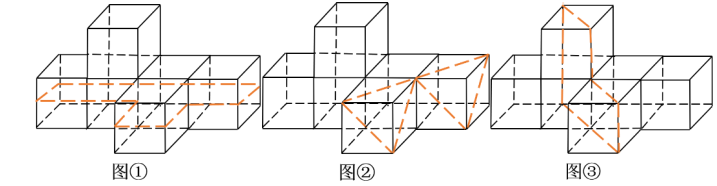 故本题选C。78.【答案】A。解析：①②⑤图形中，两个元素相交部分的边数与其中一个元素相同，③④⑥图形中，两元素相交部分的边数与任意一个元素都不相同。故本题选A。79.【答案】C。解析：本题干各图形均为黑体汉字，整体匀称，可以考虑对称规律。①④⑤均为轴对称图形，②③⑥均非轴对称图形。故本题选C。80.【答案】C。解析：①②⑤图形为纯曲线图形，③④⑥图形为纯直线图形。故本题选C。81.【答案】A。解析：“视角转换”的定义要点是“从不同角度对同一事物或现象加以观察、思考，从而获得新的认识”。A项“横看成岭侧成峰，远近高低各不同”意为对庐山从不同的角度加以观察，得到不同的风景，符合定义要点，当选。B项“山重水复疑无路，柳暗花明又一村”意为山峦重叠水流曲折正担心无路可走，柳绿花艳忽然眼前又出现一个山村，没有体现从不同角度对同一事物或现象加以观察、思考，不符合定义要点，排除。C项“踏破铁鞋无觅处，得来全不费工夫”意为急需的东西费了很大的力气找不到，却在无意中得到了，没有体现从不同角度对同一事物或现象加以观察、思考，不符合定义要点，排除。D项“众里寻他千百度，蓦然回首，那人却在灯火阑珊处”意为在人群中寻找他千百回，猛然一回头，不经意间却在灯火零落之处发现了他，没有体现从不同角度对同一事物或现象加以观察、思考，不符合定义要点，排除。故本题选A。82.【答案】D。解析：“半组织培养基”的定义要点：①一般都含有碳水化合物、含氮物质、无机盐、维生素、水等物质；②以化学试剂配制为主，同时还加有少量天然成分的培养基。A项“小麦的麦芽汁”不属于化学试剂，不符合②，不符合定义，排除。B项“有机成分、矿物元素、琼脂等按3:1:2的比例”并没有涉及“少量天然成分”，不符合②，不符合定义，排除。C项“在1000毫升新鲜牛奶中加入10毫升硫酸亚铁”说明以天然成分为主，以化学试剂为辅，不符合②，不符合定义，排除。D项“在一定比例的盐水氨基酸溶液中加入少量玉米汁”说明以化学试剂（盐水氨基酸溶液）为主，同时添加少量天然成分（玉米汁），符合①②，符合定义，当选。故本题选D。83.【答案】A。解析：“暴力文化”的定义要点是“反映暴力行为发生过程、后果及暴力行为规范的文化”。A项乱起绰号、推举“最差”等玩闹是具体行为，没有“反映”暴力行为发生过程、后果及暴力行为规范，不符合定义要点，当选。B项宣扬“狼道”的书报是反映暴力行为发生过程、后果及暴力行为规范的文化，符合定义要点，排除。C项以“野蛮”为审美时尚的影视剧是反映暴力行为发生过程、后果及暴力行为规范的文化，符合定义要点，排除。D项具有“血腥”的网络游戏是反映暴力行为发生过程、后果及暴力行为规范的文化，符合定义要点，排除。故本题选A。84.【答案】D。解析：“白描手法”的定义要点：①朴素简练；②不事雕饰，不加烘托。A、B、C三项文字朴素简练，符合“不事雕饰，不加烘托”，符合定义要点，均排除。D项“飞花碎玉般”“像一朵朵小小的白梅，微雨似的纷纷落着”显然不符合定义要点，当选。故本题选D。85.【答案】A。解析：“太空垃圾”的定义要点是“人类空间活动的产物，包括完成任务的火箭箭体和卫星本体、火箭的喷射物、执行航天任务过程中的抛弃物、空间物体间碰撞产生的碎块”。A项航天器脱落的油漆颗粒是人类空间活动的产物，符合定义要点，当选。B项“升空72秒后”即不是空间活动的产物，不符合定义要点，排除。C项超新星与人类活动无关，不符合定义要点，排除。D项：“落入大气层”即不是空间活动的产物，不符合定义要点，排除。故本题选A。86.【答案】A。解析：“市场集中度”的定义要点是“某行业在市场结构中的集中程度”。A项某城市的大部分菜市场附近都会有糕点店，无法说明该城市的糕点店的市场集中度高低，当选。B项某地拥有大量皮鞋生产厂家，说明皮鞋生产业在该地市场集中度比较高，排除。C项日用电子产品的生产企业多设在珠三角和长三角，说明日用电子产品在珠三角和长三角的市场集中度比较高，排除。D项青岩村在网络零售市场占据相当大的份额，说明网络零售市场在青岩村的市场集中度比较高，排除。故本题选A。87.【答案】D。解析：“地方性法规”的定义要点是“立法机关”。A项村民委员会不是立法机关，不符合定义要点，排除。B项县政府办公室不是立法机关，不符合定义要点，排除。C项市政府不是立法机关，不符合定义要点，排除。D项省人大常委会是立法机关，符合定义要点，当选。故本题选D。88.【答案】C。解析：“水土流失”的定义要点：①在水力、重力、风力等外力作用下；②水土资源和土地生产力遭受的破坏和损失。A项一次暴雨符合①，泥石流符合②，符合定义，排除。B项强风作用符合①，沙漠化符合②，符合定义，排除。C项岩石变成沙砾不符合②，不符合定义，当选。D项黄河符合①，挟带泥沙至下游符合②，符合定义，排除。故本题选C。89.【答案】B。解析：“消费信贷”的定义要点：①银行等金融机构；②向消费者为消费而发放的贷款。A项饭店不是金融机构，不符合①，不符合定义，排除。B项农村信用合作社符合①，为农民购车发放小额贷款符合②，符合定义，当选。C项预支住房补贴不是贷款，不符合②，不符合定义，排除。D项债务人的诉讼费、经济纠纷款不符合②，不符合定义，排除。故本题选B。90.【答案】D。解析：“不可抗力”的定义要点是“合同当事人无法预见、无法预防、无法避免和无法控制的事件”。A项“山洪”属于合同当事人无法预见、无法预防、无法避免和无法控制的事件，符合定义要点，排除。B项“网站遭遇黑客攻击”属于合同当事人无法预见、无法预防、无法避免和无法控制的事件，符合定义要点，排除。C项“快递公司员工罢工”属于合同当事人无法预见、无法预防、无法避免和无法控制的事件，符合定义要点，排除。D项“大雾却疾驰”是当事人的过失或疏忽，不是由于发生了合同当事人无法预见、无法预防、无法避免和无法控制的事件，且不是买卖合同，不符合定义要点，当选。故本题选D。91.【答案】A。解析：土豆是制作薯条必要的原材料。A项玉米是制作爆米花必要的原材料。B项蔬菜与粮食为交叉关系，排除。C项水果不是制作沙拉必要的原材料，排除。D项高粱与红酒无明显联系，酿造红酒的原材料是葡萄，排除。故本题选A。92.【答案】C。解析：貔貅象征财富。C项蝙蝠象征福禄。A项布谷象征传播真理，排除。B项雄鹰象征着勇敢无畏，排除。D项孔雀象征举止高雅，排除。故本题选C。93.【答案】C。解析：感冒药装在胶囊里。C项音乐刻在唱片中。A项用吸管喝汽水，排除。B项汉堡与三明治为反对关系，排除。D项土豆是制作薯条的原材料，排除。故本题选C。94.【答案】C。解析：有形损耗和无形损耗二者为矛盾关系。C项急性中毒和慢性中毒二者为矛盾关系。A项中国哲学和西方哲学二者为反对关系，排除。B项蒸馏酒和葡萄酒二者为交叉关系，排除。D项稀有金属是有色金属的一种，排除。故本题选C。95.【答案】C。解析：人民币、美元、欧元为反对关系。C项兰花、牡丹、菊花为反对关系。A项海洋、海鸥、海滩不是反对关系，排除。B项贵州是省份，杭州和常州是市，不是反对关系，排除。D项诚信属于品性，二者与宽恕无明显联系，排除。故本题选C。96.【答案】D。解析：飞行员在蓝天驾驶战斗机，蓝天是场所，战斗机是驾驶工具。D项水兵在大海驾驶军舰，大海是场所，军舰是驾驶工具。A项牛羊不是工具，排除。B项刺绣不是场所，排除。C项电锯不是驾驶工具，排除。故本题选D。97.【答案】D。解析：凭药方去药房买药，药品为购买物品，药房为消费场所，药方是凭证。D项凭电影票去影院看电影，电影为购买物品，影院为消费场所，电影票是凭证。A项飞机不为消费场所，应为拿着机票去机场坐飞机，排除。B项菜单不是凭证，排除。C项存款不为购买物品，排除。故本题选D。98.【答案】A。解析：侦探通过调查线索得出结论，为条件关系，且线索为名词。A项医生通过分析病情做出诊断，且病情为名词。B项违章是动词，排除。C项针线是具体工具，线索是抽象概念，排除。D项复习不一定是获得成绩的条件，排除，故本题选A。99.【答案】A。解析：A项光辉是太阳的属性，正义是法制的属性，前后逻辑关系一致，当选。B项光辉是恒星的属性，正义可以改善民生，前后逻辑关系不一致，排除。C项正义与义务无明显联系，排除。D项光辉与光明为全同关系，正义是圣人的属性，前后逻辑关系不一致，排除。故本题选A。100.【答案】B。解析：A项不同的季节有不同的日照时长，潮汐和海陆温差不存在明显联系，排除。B项黄赤交角是季节形成的原因，海陆温差是季风形成的原因，前后关系一致，当选。C项季节包含春夏秋冬，洋流和海陆温差不存在明显联系，排除。D项季节和北回归线、赤道和海陆温差均不存在明显联系，排除。故本题选B。101.【答案】C。解析：论点：转基因克隆猪未来有望成为异种器官移植的供体。论据：在器官移植技术日益成熟的同时，可用于移植的供体器官却严重不足，异种器官移植是解决供体器官不足的最有效途径。A项猴子、猩猩要比猪更适合异种器官移植，但会面临更大的伦理学难题，无明显偏向，无法支持题干论点，排除。B项促进顶级优良种猪的快速繁衍及优良新品种的培育，与题干论点无关，排除。C项指出可以通过技术手段培育出基本不含“排斥基因”和危险因素的克隆猪，说明其有望成为异种器官移植的供体，补充论据，支持题干论点，当选。D项贵重的药用蛋白与题干论点无关，排除。故本题选C。102.【答案】C。解析：论点：网络社交会妨碍传统社交的担忧是毫无必要的。论据：外向者花大量时间用于网络社交并不影响其与他人面对面交流的意愿，内向者即使不进行网络社交也不会变成社交达人。A项有许多人花费大量时间在网络社交上，而不愿意与他人面对面交流，说明网络社交影响了传统社交，削弱了论点，排除。B项说明参与社会活动的总时间是相对固定的，所以花时间在网络社交上会影响传统社交的时间，削弱了论点，排除。C项在网络社交的帮助下，许多人在传统社交中的能力和自信得到了提升，最能支持论点，当选。D项该校学生中，网络社交不是主要社交方式，质疑了调查的客观性，削弱了论点，排除。故本题选C。103.【答案】D。解析：论点：人类进化衰减性出现在过去一万年左右，很可能是由于农业的出现导致的。论据：农业耕作出现之后，人类受限于食物种类的减少以及疾病的蔓延，所以出现了进化衰减现象。A项指出人类大规模农业耕作出现在5000年前，否定论据，可以削弱论点，排除。B项指出一万年前，居住在非洲的人身材和现代人类差不多，直接否定论点，可以削弱，排除。C项指出人类的食物种类远多于一万年前，否定论据，可以削弱论点，排除。D项早期人类身体残弱者在进化中遭到淘汰，与农业导致人类进化衰减无关，无法削弱，当选。故本题选D。104.【答案】A。解析：论点：面对城市车流带来的大量污染物排放和空气污染加剧问题，环保部门在这方面很难真正采取有效的措施。论据：油品质量标准由石化行业制定，环保部门并无相关油品质量监管权。论点和论据之间无直接联系，需在“污染物排放”和“油品质量”之间“搭桥”，A项符合条件。故本题选A。105.【答案】C。解析：A项题干未提及耶尔森氏菌在室温环境的生存情况，无法推出，排除。B项由题干可知，一般病菌多在温室环境生长繁殖，耶尔森氏菌只有在0℃左右才大量繁殖，因此一般病菌生长的环境不适合耶尔森氏菌生长，排除。C项由题干可知一般病菌低温环境停止生长，仅能维持生命，耶尔森氏菌只有在0℃左右才大量繁殖，因此耶尔森氏菌的最佳生长温度不适合一般病菌，可以推出，当选。D项0℃环境下，其他特殊病菌的生存情况未知，无法推出，排除。故本题选C。106.【答案】C。解析：A项不符合②，排除。B项不符合④，排除。C项符合题干条件，当选。D项不符合①，排除。故本题选C。107.【答案】B。解析：A项符合题干条件，排除。B项不符合③，当选。C项符合题干条件，排除。D项符合题干条件，排除。故本题选B。108.【答案】B。解析：A项不符合②，排除。B项符合题干条件，当选。C项不符合④，排除。D项不符合②，排除。故本题选B。109.【答案】A。解析：A项符合题干条件，当选。B项不符合②，排除。C项不符合②，排除。D项不符合②，排除。故本题选A。110.【答案】D。解析：A项不符合②，排除。B项不符合①，排除。C项不符合④，排除。D项符合题干条件，当选。故本题选D。111.【答案】C。解析：题干命题点的对应材料在第一段，即2020年，我国规模以上互联网和相关服务企业（以下简称互联网企业）业务收入12838亿元，同比增长12.5%。2020年，互联网企业收入同比增长×12.5%=×≈≈1428亿元，C项与之最接近。故本题选C。112.【答案】A。解析：题干命题点的对应材料在第三段，即2020年，互联网企业信息服务收入同比增长11.5%，增速低于上年同期11.2个百分点，互联网接入及相关服务收入同比增长11.5%，增速低于上年同期20.8个百分点。2019年，互联网企业互联网接入及相关服务收入同比增速为11.5%+20.8%=32.3%，信息服务收入同比增速为11.5%+11.2%=22.7%，前者比后者高32.3%-22.7%=9.6%，即高9.6个百分点，高不到10个百分点。故本题选A。113.【答案】B。解析：题干命题点的对应材料在第一、四段，即2020年，我国规模以上互联网企业业务收入同比增长12.5%，增速低于上年同期8.9个百分点。东部地区互联网业务收入同比增长14.8%，增速较上年同期回落9个百分点，中部地区同比增长3.4%，增速较上年同期回落53.1个百分点，西部地区同比增长6.9%，增速较上年同期回落15.2个百分点，东北地区同比增长9.1%。根据部分增长率高于整体增长率，则部分占整体比重同比上升可知，2020年只有东部地区的互联网业务收入同比增速（14.8%）快于全国（12.5%），而2019年东部地区互联网业务收入同比增速为14.8%+9%=23.8%，全国为12.5%+8.9%=21.4%，前者大于后者。因此2019年和2020年互联网业务收入占全国比重均高于上年水平的地区只有东部地区。故本题选B。114.【答案】A。解析：题干命题点的对应材料在第四、五段，即2020年，东部地区互联网业务收入11227亿元，同比增长14.8%，广东、北京、上海、浙江和江苏共完成互联网业务收入10706亿元，同比增长15.1%。2020年，东部地区除广东、北京、上海、浙江和江苏之外的省市互联网业务收入为11227-10706=521亿元。设2020年，东部地区除广东、北京、上海、浙江和江苏之外的省市互联网业务收入同比增速为r，根据混合增长率中的线段法（即距离与量）成反比可列方程：=，解得r≈8.6%，A项与之最接近。故本题选A。115.【答案】D。解析：①正确：根据材料第二段可知，2019年我国互联网企业实现利润＞=1000亿元。②正确：根据材料第三段可知，2019年互联网数据服务收入比2018年增长29.5%-3.9%=25.6%。根据隔年增长率可知，2020年互联网数据服务收入比2018年增长29.5%+25.6%+29.5%×25.6%＜55.1%+30%×30%=64.1%，不到70%。③正确：根据材料第四段可知，2019年中部地区互联网业务收入≈≈435亿元，西部地区为≈≈467亿元，前者小于后者。2019年中部地区互联网业务收入同比增速为3.4%+53.1%=56.5%，西部地区为6.9%+15.2%=22.1%，前者大于后者，且2019年中部地区互联网业务收入低于西部地区，那么2018年中部地区互联网业务收入一定低于西部地区。综上，①②③均能推出。故本题选D。116.【答案】B。解析：根据表格第二列可知，2020年上半年我国乘用车产量为163.1+104.9+158.7+166.0+179.8=500+（63.1+4.9+66）+（58.7+79.8）=500+134+138.5=772.5万辆。故本题选B。117.【答案】B。解析：根据表格倒数第二行可知，2020年5月我国乘用车产量为166万辆，同比增长11.2%，销量167.4万辆，同比增长7%，因此2019年5月我国乘用车产量比销量多-≈-（167-167×7%）=-155.3≈149.5-155.3=-5.8万辆，即5.8万辆，B项与之最接近。故本题选B。118.【答案】A。解析：根据表格可知，2019年11月我国乘用车销量为205.7万辆，当年7月销量为152.8万辆，前者是后者的205.7÷152.8≈206÷153≈1.35倍。故本题选A。119.【答案】B。解析：根据表格可知，2020年4月我国乘用车产量环比增长率为×100%≈×100%≈51.4%，销量环比增长率为×100%≈×100%≈47.1%，前者比后者高51.4%-47.1%=4.3%，即高4.3个百分点，B项与之最接近。故本题选B。120.【答案】D。解析：A项错误，比较表格第二列和第四列数据可知，2020年1～2月我国乘用车销量（193.1万辆）比产量（163.1万辆）多30万辆，其他月份相差不大。B项错误，根据表格第四列可知，2019年10月我国乘用车销量（192.8万辆）低于9月销量（193.1万辆），并非逐月递增。C项错误，根据表格第三列和第五列可知，2019年11月我国乘用车产量同比增长率为1.9%，销量同比增长率为-5.4%，前者同比上升，后者同比下降，趋势不一致。D项正确，根据表格可知，2020年上半年我国乘用车销量为193.1+104.3+153.6+167.4+176.4=794.8万辆，则2020年预计销量为794.8×2=1589.6万辆，明显低于2019年的销量（2144.4万辆）。故本题选D。121.【答案】B。解析：根据文字材料第一段可知，2019年全国专利密集型产业增加值为114631亿元，比上年增长7.0%，占国内生产总值（GDP）的比重为11.6%，与上年持平。因此2018年全国国内生产总值为≈≈115000×8=920000亿元，B项与之最接近。故本题选B。122.【答案】C。解析：根据文字材料可知，2019年全国专利密集型产业增加值为114631亿元，其中制造业相关行业增加值占比达到72.9%。因此2019年专利密集型产业中制造业相关行业增加值比服务业相关行业多114631×[72.9%-（1-72.9%）]≈1140×46=52440亿元，C项与之最接近。故本题选C。123.【答案】C。解析：根据表格可知，2019年专利密集型产业中，新装备制造业增加值占比29.7%，同比增长3.6%；新材料制造业增加值占比12.2%，同比下降1.0%。因此2018年新装备制造业增加值是新材料制造业增加值的×≈2.4×（1-4.6%）≈2.3倍。故本题选C。124.【答案】A。解析：根据表格可知，2019年专利密集型产业同比增长7.0%，研发、设计和技术服务业增加值占比7.2%，同比增长14.0%。因此2019年研发、设计和技术服务业增加值占专利密集型产业增加值的比重与上年相比上升了7.2%×＜7%×7%=0.49%，即上升了不到0.49个百分点，只有A项符合。故本题选A。125.【答案】C。解析：A项错误，根据表格可知，2018年信息通信技术服务业增加值为＜=20000亿元。B项错误，根据混合增长率公式和比重变化公式易知，2019年专利密集型产业中服务业相关行业增加值占比上升了不到（19.9%+7.2%）×（17.2%-7.0%）≈27.1%×10%≈2.7%，则2018年专利密集型产业中服务业相关行业增加值占比超过27.1%-2.7%＞20%，即超过两成。C项正确，根据表格可知，2018年专利密集型产业中医药医疗产业增加值占比为8.7%×≈8.7%×（1+1.6%）≈8.8%。D项错误，根据表格可知，2019年环保产业增加值同比增长了×7.2%≈≈173亿元。故本题选C。126.【答案】B。解析：题干命题点的对应材料在柱形图，即2016年G省社会消费品零售总额为3.32万亿元，2020年为4.02万亿元。设2016～2020年，G省社会消费品零售总额年均增长率为x，根据题意有（1+x）4=，解得x≈5%。故本题选B。127.【答案】D。解析：题干命题点的对应材料在文字材料第一、二段和柱形图，即2020年全国社会消费品零售总额同比下降3.9%，G省社会消费品零售总额同比下降6.4%。根据部分增长率小于整体增长率，部分占整体的比重同比下降可知，与2019年相比，2020年G省社会消费品零售总额占全年的比重下降，且小于|-6.4%-（-3.9%）|=2.5%，即下降了不到2.5个百分点，D项符合。故本题选D。128.【答案】A。解析：题干命题点的对应材料在文字材料第一段，即2020年全国社会消费品零售总额391981亿元，实物商品网上零售额增长14.8%，占社会消费品零售总额的比重为24.9%。与2019年相比，2020年全国实物商品网上零售额增长×14.8%≈×14.8%≈12612亿元≈1.26万亿元。故本题选A。129.【答案】B。解析：A项正确，根据文字材料第一段可知，2019年全国快递业务量约为≈638亿件＜650亿件，排除。B项错误，根据文字材料第二、三段可知，2019年，G省城镇消费品零售额占全省社会消费品零售总额的×＜×1=90%，即不到九成，当选。C项正确，根据文字材料最后一段可知，2020年1～11月，G省城镇消费品月均零售额为≈2948亿元＜3480亿元，G省农村消费品月均零售额为≈352亿元＜436亿元，排除。D项正确，根据文字材料第一段可知，2020年，全国网上零售额比上年增长10.9%，增速比前三季度加快1.2个百分点。设2019年全国各季度网上零售额为1，2020年第四季度网上零售额同比增长率为x，则有3×（10.9%-1.2%）+x=4×10.9%，解得x=14.5%，排除。故本题选B。130.【答案】C。解析：题干命题点的对应材料在文字材料第二段，即2020年一季度，市场销售大幅下降19.0%，二季度市场销售降幅较一季度收窄10个百分点，三季度消费品零售总额与去年同期基本持平，四季度社会消费品零售总额同比增长1.9%。可知一季度同比增长率为-19%，二季度为-9%，三季度为0，四季度为1.9%。观察选项，只有C项符合。故本题选C。